ОГБПОУ «СмолАПО»Тезисы лекций по дисциплине «История»I  курс.Для специальностей:29.02.06 Полиграфическое производство 20.02.04 Пожарная безопасность 13.02.01 Тепловые электрические станции 22.02.04 Металловедение и термическая обработка металлов 15.02.08.Технология машиностроения09.02.01 Компьютерные системы и комплексы 38.02.03 Операционная деятельность в логистикеПреподаватель Трухина О.А.Смоленск2015г.ТЕЗИСЫ ЛЕКЦИЙЛекция № 1Тема: Основы исторического знания ПЛАН:Историческое знание, его достоверность и источникиФакторы исторического развития: природно-климатический, этнический, экономический, культурно-политический и др.Выделение человека из животного мира. Проблема антропогенеза. Начало социальной жизни.ТЕЗИСЫИсторическое знание, его достоверность и источникиПонятие “история” включает несколько значений:в широком смысле под историей понимается любой процесс развития, происходящий в природе и обществе. История представляет собой основу научного познания во всех областях; более узкая трактовка термина “история” обозначает процесс развития человеческого общества, то есть все, что произошло в далеком и близком прошлом с каждым человеком в отдельности и с обществом в целом; кроме того история – это особая отрасль знаний, наука об общественном прошлом человечества. Как и любая наука, история имеет свою источниковую базу, которую изучает источниковедение, теорию и методологию познания, методику исследовательской деятельности, историю исторической науки – историографию.Для познания прошлого служит целый комплекс исторических наук: этнография, археология, политология, хронология, источниковедение, историография.Способы датировки: радиоуглеродный, дендрохронологический, реконструкционный.Историческим источником ученые называют все то, что может дать какую-либо информацию о прошлом. Чаще всего историки используют письменные источники: старинные документы, летописи, мемуары, письма, своды законов. Очень важны такие вещественные источники как монеты, печати, остатки посуды, украшений, оружия и жилищ людей далекого прошлого. К источникам относятся карты и рисунки, сделанные на глине, пергаменте, бересте, бумаге, папирусе, камне, а также выложенные мозаикой, вышитые на ткани или оттиснутые на коже (подобные источники называют изобразительными). К устным источникам причисляют древние предания,  мифы, легенды.У всех исторических источников есть одна общая черта: они важны для ученых не сами по себе, а только как нечто содержащее исторические сведения. Особенности различных типов источников и способы извлечения из них достоверных знаний изучает особый раздел исторической науки – источниковедение.  Наиболее ранние письменные источники называются идеографическими, когда письменный знак, условное изображение или рисунок соответствовал целому слову. Таковы были древнешумерская, древнеегипетская, отчасти китайская письменности.Постепенно складываются традиции хранения всевозможных документов. Образуются архивы, являющиеся в настоящее время важнейшим источником исторических сведений.Факторы исторического развитияПриродно-климатический – определяет тип хозяйствования на данной территории, деятельность, которой преимущественно будут заниматься люди. Природа определяет не только вид деятельности, которым будут заниматься люди в данной местности, но и взаимоотношения их друг с другом, а также форму государственного устройства. Если условия климата суровые больше вероятность возникновения коллективных форм хозяйствования, а чем легче условия жизни, тем народы будут более склонны к индивидуализму. В более мягких условиях жизни правление будет более демократичным. Жесткий климат требует и достаточно авторитарного руководства, способного собрать налоги в условиях нехватки ресурсов.Географический - Разные географические зоны предоставляют различные возможности для этого. Некоторые из них настолько хорошо подходят для жизни человека, что не создают предпосылок для изменения среды, а значит, и роста потребностей и, в конечном счете, развития. Другие настолько неблагоприятны, что препятствуют всяким преобразованиям.
Наиболее быстро развиваются территории, расположенные на перекрестках географических путей, связывающих разные народы, вблизи центров цивилизаций. Прогрессу способствует соседство с более развитыми странами. Это вызывает устойчивое стремление к совершенствованию.Экономический фактор. К мысли о том, что экономика играет важнейшую роль в истории, пришли во второй половины XIX в. многие историки. Это направление, которое принято называть историко-экономическим, или просто экономическим («экономиизмом»), получило самое широкое распространение в исторической науке Германии, Франции, Великобритании, России. Этнический фактор. Этническая общность (этнос) - исторически возникший вид устойчивой социальной группировки людей, представленный племенем, народностью, нацией, группой народов (славянская этническая общность и др.). Этический фактор замечательно прослеживается на истории России, находящейся на пересечении Западной и Европейской цивилизаций. Россия граничит со множеством народов, взаимодействует с ними, перенимает обычаи, традиции. Множество слов в русском языке, которые воспринимаются нами сейчас как родные, на самом деле являются заимствованными. В процессе культурного обмена народы заметно развиваются. Этническое взаимодействие происходит в процессе экономической деятельности человека, военных походов.Выделение человека из животного мира. Проблема антропогенеза. Начало социальной жизни.Периодизация всемирной истории.Периодизация истории – условное деление исторического процесса на определенные хронологические периоды, которые имеют особенности в зависимости от избранного критерия (основания) периодизации.Формационный подход – смена социально-экономических формаций (первобытнообщинный строй, рабовладельческий строй, феодальный строй, капиталистический строй, социалистический строй).Цивилизационный подход.Цивилизация – стадии всемирного исторического процесса, связанная с достижением определенного уровня прогресса общества.Цивилизация - целостные социокультурные системы со своими закономерностями, которые включают в себя:РелигиюЭкономическую организациюСоциальную организациюПолитическую организациюСистему образования и воспитанияПризнаки цивилизацииВысокий уровень развития производящего хозяйстваНаличие политических структурИспользование письменностиМонументальные сооруженияПриродное сообщество.  исторические сообщества, живущие в рамках природного цикла.Для цивилизации Природное сообщество характерно обожествление природы,  традиционализм в культуре и коллективизм в социальной жизни, власть опирается на традиции или кровное родствоВосточная цивилизация. Традиционализм, низкая подвижность и слабое разнообразие всех форм человеческой жизнедеятельности, представление о полной несвободе человека, установка на созерцательность, политическая организация – деспотия, коллективизмЗападная цивилизация.  Признаками западной цивилизации можно считать: динамизм, ориентация на новизну, уважение к человеческой личности, ндивидуализм, рациональность, свобода, равенство, терпимость, уважение к частной собственности, демократия. Подвидом западной цивилизации является техногенная цивилизация, начавшая формироваться в начале 15 века и распространившаяся по всей территории Земли.Современная (глобальная) цивилизация.  В современном мире появился новый глобальный тип цивилизации, в котором невозможно существование изолированно одной цивилизации от другой. Народы и культуры постоянно влияют друг на друга, обмениваются новейшими достижениями во всех областях жизнедеятельности.Периодизация всемирной истории.1. Палеолит (2 млн.л. – 8 тыс.л. до н.э.) — эпоха существования ископаемого человека, а также ископаемых, ныне вымерших видов животных. Люди эпохи палеолита пользовались лишь оббитыми каменными орудиями, не умея ещё шлифовать их и изготовлять глиняную посуду — керамику. Они занимались охотой и собиранием растительной пищи. Рыболовство только начинало возникать, а земледелие и скотоводство не были известны. Начало палеолита совпадает с появлением на Земле древнейших обезьяноподобных2. Мезолит (8 тыс. л. – 5 тыс.л. до н.э.) эпоха каменного века, переходная между палеолитом и неолитом. Для мезолитических культур многих территорий характерны миниатюрные каменные орудия — микролиты. Употреблялись оббитые рубящие орудия из камня — топоры, тёсла, кирки, а также орудия из кости и рога — наконечники копий, гарпуны, рыболовные крючки, острия, кирки и др. Распространились лук и стрелы, разнообразные приспособления для рыболовства и охоты на морского зверя (долблёные челны, сети). Глиняная посуда появилась в основном уже при переходе от мезолита к неолиту. Собака, которая, вероятно, была приручена в позднем палеолите, широко использовалась в мезолите; началось приручение и некоторых др. видов животных (свинья и др.). Основой хозяйства были охота, рыболовство и собирательство (в т. ч. сбор съедобных моллюсков). Возникали предпосылки для перехода (уже на ступени неолита) к производящим формам хозяйства — земледелию и скотоводству.3. Неолит (5 тыс.л. – 3 тыс.л. до н.э.) –  эпоха позднейшего каменного века, характеризующаяся использованием исключительно кремнёвых, костяных и каменных орудий (в том числе изготовленных с помощью техники пиления, сверления и шлифования) и, как правило, широким распространением глиняной посуды. Орудия труда эпохи неолита представляют собой завершающую стадию развития каменных орудий, сменяемых затем появляющимися во всё больших количествах изделий из металла. По культурно-хозяйственным признакам культуры неолита распадаются на две группы: 1) земледельцев и скотоводов и 2) развитых охотников и рыболовов. Неолитические культуры первой группы отражают последствия перехода к принципиально новым формам получения продуктов путём их производства (так называемая производящая экономика).4. Энеолит (3 тыс.л. – 2 тыс.л. до н.э.) медно-каменный век, эпоха перехода от каменного века к бронзовому.  5. Бронзовый век (2 тыс.л. – 1тыс.л. до н.э.) - историко-культурный период, характеризующийся распространением в передовых культурных центрах металлургии бронзы и превращением её в ведущий материал для производства орудий труда и оружия.6. Железный векВыделение человека из животного мира. Антропогенез. Антропогенезом принято называть часть биологической эволюции, которая привела к появлению вида Homo sapiens, отделившегося от человекообразных обезьян и плацентарных млекопитающих. Предполагают, что ближайшим общим предком человека и антропоморфных обезьян была группа дриопитеков (древесных обезьян), обитавших 25—30 млн. лет назад. Примерно 25 млн. лет назад произошло разделение дриопитеков на две ветви, которые в дальнейшем привели к возникновению двух семейств: понгид, или антропоморфных обезьян (гиббон, горилла, орангутан, шимпанзе), и гоминид (людей).Табл. 1.1. Основные этапы эволюции человека. Древние люди группировались в человеческие стада (праобщины) численностью от 20 до 40 человек. Основными занятиями на ту пору были охота или собирательство, т.е. присваивающий вид хозяйствования. Люди жили одной большой семьей, совместно добывая пропитание и заботясь об общих детях. Отношения между мужчинами и женщинами скорее всего были неупорядоченными – промискуитет. Если численность стада увеличивалась, то оно делилось на два. Однако постепенно люди начинают замечать, что в их обществе рождается все меньше здорового потомства, а следовательно, стадо становится менее жизнеспособным. Это было связано с вступлением в половой контакт близких родственников. Поэтому постепенно появляется запрет на вступление в связь членов одного и того же стада – экзогамия. С появлением экзогамии появляется и родовая община. Всякая родовая община должна была поддерживать дружеские отношения с другими родовыми общинами, с которыми она обменивалась супругами. Рядом всегда существовало две или более общин. Женщины общины имели право на мужчин из соседней общины, но не на своих. Аналогично и мужчины имели право на женщин только соседней общины. В ту пору общественное устройство основывалось на власти женщины, т.е. господствовал матриархат. Дети, рожденные от групповых браков супругов из дружеских общин жили в материнской общине, т.к. установить отца не всегда имелась возможность. Но в таком случае возникает опасность связи отца с дочерью, что может опять таки повлечь рождение нездорового потомства. Тогда было принято деление на возрастные группы. Постепенно в брак вносилось все больше ограничений, пока он не становится моногамным и дающим наибольшее количество здоровых детей. К тому времени основным занятием людей становится скотоводство, а чуть позднее и земледелие, т.е. вид хозяйства от присваивающего эволюционирует в производящее. Люди держались вместе большой родовой общиной, пока у них не было совершенных орудий труда для обработки земли, и пока эта деятельность требовала совместных усилий. С появлением плуга с железным лемехом, железного топора, лопаты, лука со стрелами, родовая община сменяется соседской. Люди живут меньшими группами, но некоторыми видами деятельности, требующими больших физических затрат (расчистка пашни) занимаются совместно несколько соседских общин.Так как при добывании средств к существованию люди становятся все более самостоятельными и меньше нуждаются в своих соседях, то и заработанное уже остается в пределах одной семьи. Таким образом начинает зарождаться частная собственность, которую необходимо охранять. В связи с этим более сильные физически становятся более сильными экономически. Они могут позволить себе нанять рабочую силу для обеспечения своих потребностей. В связи с ростом доходов появляется необходимость их охранять, т.е.нанимать армию. Таким образом, начинают формироваться первые государства. Подробнее этот процесс мы рассмотрим в следующих главах.ЛИТЕРАТУРА:Самыгин П.С. История. -  Ростов н/Д: Феникс, 2014.Семенникова Л.И. Цивилизации в истории человечества. -  Брянск,  1997.Лекция № 2Тема: Особенности развития восточных цивилизаций в Средние векаПЛАН:Асинхронность развития человеческих обществ, хронологические рамки периода средневековья  для разных стран.Исламизация: пути и методы, складывание мира ислама.Особенности государственной, социальной и экономической жизни восточных обществ в Средние века.Столкновение Восточной и Западной средневековой цивилизаций.Тезисы.Асинхронность развития человеческих обществ, хронологические рамки периода средневековья  для разных стран.Говоря о средневековом Востоке необходимо учесть специфику развития этих цивилизаций. Дело в том, что на Востоке не было ни античности, ни феодализма, ни Нового времени в чистом виде. Процесс развития восточных держав сочетал в себе периоды расцвета и периоды спада.История всех средневековых цивилизаций имеет много общих черт, но вместе с тем именно в ту эпоху особенно отчетливо определяется их разнообразие. Восток отнюдь не представлял собой единого целого: огромная пропасть разделяла кочевые племена и оседлые культуры, различны были исторические пути древних цивилизаций (индийской и китайской) и более молодых, появившихся к VI-VII вв. н. э. (арабской и японской). Их своеобразие складывалось под влиянием множества факторов, среди которых важнейшую роль играли религии спасения и выработанные ими системы ценностей, влиявшие на государственность, официальную идеологию, миросозерцание людей и их поведение, трудовую этику и т. д.Исламизация: пути и методы, складывание мира ислама.Исламская цивилизация  - одна из самых молодых на Востоке. Она начала формироваться лишь в VII в. н. э. Колыбелью исламской цивилизации была Аравия.

Большая часть Аравийского полуострова представляет собой пустыню; только по побережью простираются плодородные земли. Жители этих областей выращивали зерно, виноград, финики, пряности, разводили овец и верблюдов. Здесь располагались древние города, которые вели активную торговлю со странами Средиземноморья, Африкой и Индией. Здесь же возникли и первые зачатки государственности.

Иным был образ жизни населения центра Аравийского полуострова - кочевников-бедуинов. Они занимались скотоводством и сопровождали (за определенную плату) по пустыне караваны или снабжали их своими верблюдами. Племена бедуинов враждовали друг с другом и совершали набеги на соседей.

Таким образом, к VII в. Аравия в культурном и социально-экономическом отношении представляла собой довольно пеструю картину. Появление новой религии коренным образом изменило судьбы арабов, сыграв объединяющую и цивилизующую роль.До принятия ислама арабы поклонялись различным божествам, в том числе луне и солнцу; был распространен культ предков. Но уже тогда особо почитался храм Каабы в Мекке, окруженный изваяниями племенных богов.

Идея единобожия ко времени появления ислама витала в воздухе: появилось много пророков - проповедников, которые пытались найти нового, истинного Бога. К их числу принадлежал и Мухаммед (570-632), заложивший религиозные основы будущей исламской цивилизации.

Мухаммед относился с уважением и к иудаизму, и к христианству, обладающими, как он считал, бого-духновенными книгами. В Коране - священной книге ислама, содержащей откровения, которые были ниспосланы Мухаммеду, заметно влияние обеих религий. Это выразилось, прежде всего, в идее единобожия. Однако пророк считал, что иудаизм и христианство лишь предшествовали новой религии, в которой Бог дал полное откровение, отменив многое из того, что записано в Талмуде, Ветхом и Новом Завете.

Догматика Корана очень проста. Спасение ждет тех, кто верит в Аллаха и его посланника Мухаммеда, через которого было дано Божественное Писание. Истинно верующий вверяет свою жизнь Аллаху, он должен быть добродетелен, в установленное время совершать молитвы, поститься и хотя бы раз в жизни предпринять паломничество в святые места - в Мекку. Каждому мусульманину вменяется в обязанность подавать милостыню.Кроме того, верующие должны полностью вверять себя воле Аллаха: "С нами сбывается только то, что предначертал для нас Бог". Эта мысль, в различных вариациях не один раз повторяющаяся в Коране, укрепляет веру в предопределение - фатализм. Этика ислама не ориентировала на активное пересоздание мира, принижала роль деятельного начала в человеке.
В Коране разница между миром земным и небесным, в сущности, не так уж велика, потому что потусторонний мир предстает подчеркнуто плотским, материальным. Особенно это касается изображения мусульманского рая, в котором праведников ждут чувственные наслаждения.
Вскоре после смерти Мухаммеда к основным положениям новой религии было добавлено еще одно, сыгравшее огромную роль во всей последующей истории исламской цивилизации. Это вера в то, что священная война (джихад), распространение ислама с оружием в руках, является религиозным долгом. Благодаря тем, кто сражается за религию, мусульманская община (умма) в целом может считать свой долг выполненным.
Почти одновременно с рождением ислама начала складываться арабская цивилизация.
Первыми в пророчества Мухаммеда уверовали его жена, двоюродный брат Али и именитый купец Абу Бекр, оказывавший основателю новой религии огромную поддержку. Потом ему принесли клятву верности жители города Медины, а в 630 г. во главе войска, состоявшего из новообращенных, Мухаммед фактически без боя вступил в главный религиозный центр арабов - Мекку. В 632 г., когда Мухаммед умер, ислам не охватил еще всей Аравии, но прочно утвердился в отдельных ее районах.
Преемником пророка - халифом (т. е. религиозно-политическим вождем) - был избран Абу Бекр, и за два года его правления ислам объединил все арабские племена, хотя распространялся и силой оружия. Затем место халифа занял еще один сподвижник Мухаммеда-Омар. Десятилетие его правления стало временем блистательных военных успехов исламской цивилизации, только начавшей свое существование.
Были захвачены земли Сирии и Палестины, принадлежавшие Византии, потом Египет и Ливия, западная часть Ирана. После смерти Омара победоносное шествие ислама по странам Востока продолжалось: в 40- 50-е гг. VII в. был окончательно завоеван Иран, власти арабов подчинилась Северная Африка (Магриб).
В VIII в. завоевания продолжались, хотя и не так интенсивно. К этому времени империя простиралась от Атлантического океана до Инда, от Каспия до порогов Нила. Овладев Испанией, арабы стала устраивать набеги по ту сторону Пиренеев, однако войска франков отбили их атаки.
Местное население на захваченных территориях довольно быстро исламизировалось, чему способствовала экономическая политика халифов: мусульмане платили в казну только десятину, а те, кто сохранял свою веру, - высокий поземельный налог (от одной до двух третей урожая) и подушную подать. Воины-арабы, бывшие бедуины, расселялись на новых местах, а вслед за ними приходили арабы-горожане, носители довольно высокой культуры. За счет смешанных браков активно шла арабизация пестрой по этническому составу цивилизации.
Однако огромная империя, возникшая с головокружительной быстротой, оказалась весьма непрочным образованием. Только что созданная государственность не обладала силой, которая позволила бы сплотить в единое целое разнородные в экономическом и культурном отношении регионы. Централизованная власть ослаблялась борьбой различных группировок за политическое первенство.
К IX в. правители наместничеств - эмиры - превратились в почти независимых государей. Империя стала распадаться на части. Политическая карта Ближнего Востока без конца менялась: новые султанаты, и эмираты то возникали, то исчезали, уступая место другим, столь же недолговечным государствам. Халифы продолжали существовать, но в действительности сохраняли в основном лишь духовную власть.
Однако на месте распавшегося халифата появились со временем и более крупные и мощные государственные образования. В XVI в. было положено начало державе Сефевидов в Персии и государству Великих Моголов в Индии. Преемницей Арабского халифата считала себя могущественная Османская империя, которая продолжала вести завоевательную политику и являлась серьезной угрозой европейским странам вплоть до XIX в.Внутренняя структура халифата стала оформляться во времена правления династии Омейядов (661 - 750), но некоторые ее основы были заложены раньше. Это касалось в первую очередь слияния воедино религиозной и светской власти. Сам Мухаммед выступал как политический деятель и религиозный вождь, и эта традиция продолжала существовать в дальнейшем, придавая исламскому государству своеобразие. По крайней мере формально халиф - заместитель посланника Аллаха Мухаммеда - обладал всей полнотой власти, и духовной (имамат), и светской (эмират). Естественно, это чрезвычайно усиливало авторитет халифа, подчеркивало священность его особы; восставать против халифа означало восставать против Аллаха. Ислам был сутью государства, силой, скрепляющей, цементирующей цивилизацию.

Представители династии Омейядов предприняли ряд мер по укреплению гигантской империи и централизованной власти. Распространение новой религии было важнейшим объединяющим фактором. Немалое значение имело и то, что арабский язык стал государственным в пределах халифата: на нем составляли деловые документы, писали научные трактаты и художественные произведения. Для управления страной был создан большой и разветвленный бюрократический аппарат; связь с далекими окраинами осуществлялась за счет хорошо налаженной почты. Центральная власть опиралась на полицию и армию, которая теперь получала жалованье от казны или земельные наделы.
Но главным залогом силы государственной власти было право верховной собственности на землю. Как и во всех других восточных цивилизациях, государство стремилось ограничить частную собственность на землю. Частное землевладение, конечно, существовало в халифате, но обычно не достигало крупных размеров. Большую массу государственной земли занимали общины, которые выплачивали казне ренту-налог. Часть казенных земель власть раздавала за службу. Такие владения передавались по наследству, если сын наследовал должность отца, но продавать их не разрешалось. Этот запрет касался также владений, принадлежащих правящей династии и религиозным учреждениям.
Богатые многонаселенные города, где процветали торговля и ремесло, находились под строгим контролем государства, который осуществлялся с помощью специального аппарата чиновников.
Положение личности тоже было вполне традиционным для восточной деспотии: человек мог неожиданно вознестись на самый верх социальной лестницы и так же внезапно оказаться в нищете или погибнуть по прихоти власть имущих.
Центральная власть не справлялась с сепаратизмом: в наместничествах, на которые была разделена империя, истинными хозяевами были эмиры. В их распоряжении находились финансы, армия, бюрократический аппарат. Правда, внутренняя структура вновь образующихся государств была одинаковой и почти в точности повторяла структуру халифата времен его расцвета.
В этом смысле цивилизационная модель, в которой огромную роль играли этические нормы ислама, была очень устойчивой, несмотря на все катаклизмы в государственной истории мусульманского мира.Особенности государственной, социальной и экономической жизни восточных обществ в Средние века.Создание крупных  централизованных государствЖесткая иерархическая система управления государством, в основе монархическая (деспотии, империи и т.д.) Опора власти на бюрократию.Традиционализм общества. Жесткая сословная или кастовая система. Общинность.Земля, традиционно находится в собственности государства, что не позволило сформировать основы частной собственности и заложить основы капитализма, как на Западе.Слабая роль городов – городское население не обладало особенными правами. В отличии от Запада, на Востоке Город не стал центром формирования новых слоев общества и центром борьбы за свободу. Столкновение Восточной и Западной средневековой цивилизаций.Раскол христианской церквиОсобую роль в отношениях Востока и Запада сыграла религия, в том числе христианская. Особо значимы событием стал раскол внутри христианской церкви.Официальной датой раскола считается 1054 год. Раскол не преодолён до сих пор, хотя в 1965 взаимные проклятия были сняты.Раскол имеет множество причин: обрядовые, догматические, этические различия между западной и восточной Церквами, имущественные споры, борьба папы римского и константинопольского патриарха за первенство среди христианских патриархов, разные языки богослужения.Религиозные конфликты стали основой для военных конфликтов в Средние века. Самый известный из них Крестовые походы.Крестовые походы.В конце XI века в Европе выросло население, и стала ощущаться острая нехватка земель. Вместе с ней начались войны, голод, эпидемии. Все это воспринималось населением, как наказание за грехи. Возможности посетить святые места для избавления от грехов люди были лишены, т.к. Палестину захватили нетерпимые к не мусульманам турки-сельджуки.Идея пойти в Иерусалим освободить христианские святыни из рук неверных получила широкое распространение в Европе, т.к. являлась богоугодным делом и прекрасным способом обогатиться. Первый крестовый поход – 1096-1099г.г.В 1096 году в крестовый поход отправились бедняки, которые потерпели неудачу. В1099 году рыцари взяли Иерусалим. Там возникло Палестинское королевство.В 1147 году состоялся второй крестовый поход. Крестоносцы постоянно сталкивались с мусульманами. В 1187 году султан Саллах-ад-Дин объявляет европейцам священную войну.В Палестине при поддержке пап были созданы духовно-рыцарские ордена: Тамплиеров, Тевтонский, орден Госпитальеров. Первоначально воины рыцарских орденов отличались высокой дисциплиной. Однако по мере их обогащения, уходила и дисциплина. Вскоре крестоносцы начинают терпеть одно поражение за другим.Третий крестовый поход 1189—1192. Третий крестовый поход закончился неудачно. Алчность и жажда наживы привели крестоносцев к позорному поражению.В 1204 году во время четвертого похода был разгромлен православный Константинополь. Это окончательно подорвало могущество Византии. В 1212 г.состоялся детский крестовый поход. Дети отправились на юг Европы, но многие из них не достигли даже берегов Средиземного моря, а погибли в пути, многие из них попали в рабство.Натиск местного населения усиливается. В 1291  пали последние крепости Европейцев в Палестине.Историки по-разному оценивают итоги крестовых походов. Одни считают, что эти походы способствовали контактам между Востоком и Западом, восприятию мусульманской культуры, науки и технических достижений. Другие считают, что все это могло быть достигнуто путем мирных связей, и крестовые походы останутся лишь феноменом бессмысленного фанатизма. ЛИТЕРАТУРА: Артемов В.В.,  Любченков Ю.Н. История для профессий и специальностей технического, естественно - научного, социально-экономического профилей. В 2ч. -  М.: Академия,  2013Самыгин П.С. История. -  Ростов н/Д: Феникс, 2014.Семенникова Л.И. Цивилизации в истории человечества. -  Брянск,  1997.Хачатурян В.М. История мировых цивилизаций. - М., 2000 г.Лекция № 3Тема: Славянский этнос на территории  Восточной ЕвропыПЛАН:Влияние географических особенностей Восточной Европы на образ жизни населявших ее людей.Славяне и Великое переселение народов (IV—VI вв.). Его причины. Германские и славянские племена в ЕвропеВизантия и народы Восточной Европы.Религиозные верования восточных славян.Тезисы.Влияние географических особенностей Восточной Европы на образ жизни населявших ее людейСкладывание цивилизаций в Восточной Европе напрямую зависело от географических особенностей.  Достаточно суровые условия жизни: затяжная зима, большое количество лесов, населенных дикими зверями, топкие болота – все это требовало определенного уклада жизни и определяло психологические особенности людей, проживавших в этой местности. Чтобы очистить место для пашни, вырубить деревья, выкорчевать пни, сжечь пал, необходимо было трудиться коллективно. Справиться с многочисленными дикими животными одна семья также не могла. Отсюда вытекает главная особенность жизни славянских народов в древности, прослеживающаяся и по сей день. Большая территория с небольшим количеством народа позволяла использовать большие площади под поля. Кроме того достаточно бедная почва требовала рачительного использования, в котором сочеталось бы и удобрение, и необходимый отдых для пашни. Данная ситуация обусловила возникновение трехпольной системы земледелия.Длинная зима с коротким световым днем, не давала возможности работать в этот период на улице. Поэтому в зимние месяцы люди занимали себя всевозможными ремеслами. Материал для изделий был самый разнообразный и зависел от того, чем была богата данная местность: деревом, глиной или пушниной. С другой стороны в весенние месяцы необходимо было использовать каждый день предельно рационально, чтобы вспахать и засеять землю. Иначе, осенью не будет урожая, и семья будет обречена на голодную смерть зимой. Недаром, существует пословица, что весною день год кормит. Т.е. возникает необходимость кратковременного, но предельного напряжения сил. Это формирует также определенные черты характера и отношение к жизни.Когда человек живет в трудных условиях и во многом зависит от окружающей природы, он автоматически старается идти по проторенной дорожке, опасаясь всего нового. В данном случае все новое и неизведанное таит опасность гораздо большую, чем предоставляет возможности. Отсюда склонность людей к традиционализму.Кроме того, территория восточной Европы находится на стыке между двумя цивилизациями. Поэтому у нас можно проследить как черты западного, так и восточного типов.По своему языку все славяне относятся к  семье  индоевропейских народов, издавна населявших Европу и часть Азии (до Индии  включительно). Индоевропейские языки́ — самая распространённая в мире языковая семья. Представлена на всех обитаемых континентах Земли, число носителей превышает 2,5 млрд. В нее входят несколько групп родственных  языков: индийская группа, иранская группа, славянская группа, балтийская группа, германская группа, романская группа, кельтская группа, греческая группа, албанская группа, армянская группа, хетто-лувийская (анатолийская) группа, тохарская группа.Распространение индоевропейской группы языков.Языки индоевропейской семьи происходят от единого праиндоевропейского языка, носители которого жили порядка 5—6 тыс. лет назад.Славянские языки делятся на восточную, южную и западную подгруппы. Среди них есть и мертвые языки. В восточную подгруппу входят русский, украинский и белорусский языки. В южную – болгарский, македонский, словенский и сербохорватский. В западную – чешский, словацкий, кашубский, лужицкий. Мертвые языки – старославянский, полабский, поморские диалекты. Старославянский (или древнецерковно-славянский) - общий литературный язык славян средневекового периода, возникший па основе солунских говоров древнеболгарского языка в связи с введением письменности для славян (две азбуки: глаголица и кириллица) и переводом церковных книг для пропаганды христианства среди славян в IX-X вв. н. э..У западных славян был вытеснен латынью в связи с западным влиянием и переходом в католицизм; в виде церковнославянского - составной элемент русского литературного языка.Славяне и Великое переселение народов (IV—VI вв.). Его причины. Германские и славянские племена в ЕвропеВ ходе великого переселения народов погибла Античная цивилизации. Народы смешивались и на смену античности пришли новые государства. Серьезно изменилась этническая и политическая география Европы (Восточной и Западной), Азии и Северной Африки. Современные историки считают, что в состав участников великого переселения народов вошли гуннские, германские, славянские, аланские племена. Великое переселение положило начало истории современных славянских народов, в том числе и русского. После переселения славянская единая этническая общность разделилась на отдельные племена и народы. (см. карту).Вопрос происхождения и расселения древних славян довольно сложен и на него нет однозначного ответа. Связано это, прежде всего, с отсутствием достоверных источников. Область расселения славянских племен была Средняя и Восточная Европа. Они занимались земледелием и скотоводством и в середине 3-2 тысячелетий до н. э. селились на обширных пространствах между течением Днепра на востоке, Карпатами на юге, Одрой на западе и Балтийским морем на севере. После расселения славян на новых местах их языки и культуры стали постепенно расходиться. Причинами тому являлись огромная территория расселения, естественно-географические барьеры между славянскими племенами, иноземные вторжения. Большую роль сыграли контакты с местными неславянскими племенами, влиявшие на язык и культуру славян. Например, на Балканах в состав славянских общин вливались фракийцы, частично греки, иллирийцы, пришедшие с Волги славян влияли булгары. Между Днепром и Ильменем славяне активно вступали в контакт с финно - уграми, балтами, тюрками.Сам термин «Славяне» тоже имеет несколько значений:от «slovo» — «говорящие понятно», (ср. «немцы» - немые – название племен, говорящих на непонятных языках).от «(s)-lau» - «народ»  Топонимическое название - сочетаемость суффикса - яне с названиями ландшафта (Словутич — название Днепра; названия рек Слуя — приток Вазузы, сюда же польск. названия рек Slawa, Slawica, сербское Славница)Античные авторы знали славян под различными этническими именами и, прежде всего, венедов. Впервые этот это название встречается в естественной истории Плиния (середина I в. н. э.), не считая упоминания Геродотом племени энетов, обитавших на Северном побережье Адриатического моря. Плиний называет вендов в числе племен, соседствующих на востоке с группой германских племен – ингевонами: «земли до реки Вистулы обитаемы сарматами, вендами, скифами, гиррами. По-видимому, здесь имеется в виду русло Вислы.К концу I. в н.э. относятся сообщения о венедах Корнелия Тацита, характеризующего их как довольно большую этническую группировку. Сведения для исследования проблемы славянского этногенеза имеются в труде Иордана. Его труд позволяет установить связь между славянами и вендами античных писателей. По Иордану венды – это славяне. Из сообщений видно, что в VI в. славяне заселили широкую полосу, простиравшуюся от Среднего Подунавья до нижнего Днепра.Информацию о жизни и быте восточных славян дают не только византийские авторы, содержится она и в географических компиляциях крупнейших арабских географов 2-й половины IX – X вв.: Ибн – Хаукаля, ал-Балхи, ал-Истархи и др.О славянах повествуют и полулегендарные сведения в скандинавских сагах, в эпосе франков, германских сказаниях. Наиболее ранняя из дошедших до нас славянских летописей – «Повесть временных лет». Ее авторство приписывалось монаху Киево-Печерского монастыря Нестору. (В настоящее время авторство Нестора оспаривается). Основной задачей «Повести временных лет», по словам самого летописца, было выяснить, «откуда есть пошла Русская земля, кто в Киеве нача первее княжити, и откуда Русская земля стала есть». Автор летописи подробно описывает расселение славянских племен и период, непосредственно предшествующий образованию древнерусского государства. Однако, летописные сведения неполны, отрывочны, и противоречивы. Поэтому необходимы научные исследования. Следовательно, невозможно обойтись без таких наук как:Археология - наука, изучающая историю общества по материальным остаткам жизни и деятельности   людей – вещественным (археологическим) памятникам. Археологические исследования охватывают поселения, форму быта, уровень развития хозяйства, процесс разложения первобытнообщинного общества (выделение воинов  и вождей), религиозные представления, границах племен, их передвижениях, взаимоотношениях и т.п.Лингвистика (от лат.  lingua – язык) – наука о человеческом естественном языке и обо всех языках мира как конкретных его представителях, общих законах строения и функционирования человеческого языка.Топонимика  (от греч.  topos – имя и onyma – имя, название) – наука, изучающая имена собственные, представляющие названия географических пунктов, позволяет установить ареал  ( площадь, пространство) народа в разные периоды его исторического  существования и определить языковую принадлежность его соседей.Этнография – (от греч.  ethnos – племя народ и … графия) – это наука, изучающая бытовые и культурные особенности народов мира, проблемы происхождения (этногенез), расселение (этнография) и культурно – исторических взаимоотношений народов.Славяне и их соседи. Во времена Великого переселения народов славяне продвинулись к западу, северу и югу до берегов Балтийского, Адриатического и Эгейского морей. С запада их соседями были германские племена. На северо-востоке Европы со славянами соприкасались так называемые балты: литовцы, латыши, пруссы, ятвяги. Северо-восточнее жили финские племена. Их было много: и суоми, и эсты, и «чудь белоглазая» (так звали одно из этих племен на Руси). Дальше жили зыряне, чудь заволоцкая и много других народов. Готы. В результате Великого переселения народов из Южной Швеции,  вышли воинственные племена готов, которые стали хозяевами устья Дуная (где поселились визиготы) и современной Трансильвании (где поселились гепиды). Восточнее, между Доном и Днестром, воцарились остготы. Гунны — народ, союз племен, образовавшийся во II—IV вв., путём смешения разных племен Великой Евразийской Степи, Приволжья и Приуралья, среди этих племен были предки современных тюркоязычных народов. В китайских источниках упоминаются как хунну или сюнну. Племенная группа алтайского типа (тюркские, монгольские, тунгусо-маньчжурские языки), вторгшаяся в 70-х годах IV в. н. э. в Восточную Европу в результате длительного продвижения к западу от границ Китая. Гунны создали огромное государство от Волги до Рейна. При полководце и правителе Аттиле пытались завоевать весь романский запад (середина 5 в.). Тюрки.  Историческая родина тюрков — Центральная Азия (Алтай, Джунгария). Длительное время тюркские и монгольские племена проживали рядом, нередко знали язык соседей. В начале нашей эры тюрки ассимилировали индоевропейцев в Средней Азии. В Средние века начался процесс миграции тюрков на запад.Аварский каганат. Русские летописи называют авар «обрами». Впервые упоминаются Приском Панийским (середина 5 в.), позднее сведения об аварах содержатся у древних авторов — Феофилакта Симокатты, Менандра, Иоанна Эфесского, в хронике Фредегара, в «Картлис Цховребе» (сборник грузинских летописей). Авары явились авангардом большой группы племён, продвинувшихся из Центральной Азии и составивших основу Западно-тюркского каганата. В середине 6 в. авары вторглись в степи Западного Прикаспия и далее в Северном Причерноморье, Подунавье и на Балканы. В 50—60-х гг. 6 в. они опустошили земли савиров, антов, гепидов и других европейских племён. Тогда же в Паннонии (территория части современных Венгрии, Югославии и Австрии) был создан Аварский каганат — племенное объединение типа "варварских империй". Хазарский каганат. Хазары - тюркоязычный народ, появившийся в Восточной Европе после нашествия гуннов (IV в.). В 567-571 были завоёваны и вошли в состав Тюркского каганата. Кочевали в Западном Прикаспии. После падения Тюркского каганата вошли в состав Хазарского каганата - раннефеодального государства на территории Дагестана в с.VII-к.Х вв. В 650 был образован Хазарский каганат. В 650-660 они захватили Великую Болгарию. После этого размеры Хазарии увеличивались вдвое. В 655 хазары захватили часть Крыма. Глава - каган, столица - Семендер (на территории современного Дагестана).Фино-угорские племена. финно-угорская языковая общность сформировалась в Волго-Камье с прилегающими областями Ср.Приуралья. С глубокой древности финно-угры проживали на территории лесной зоны Восточной Европы от побережья Балтийского моря на западе до Уральских гор на востоке и далее в Западной Сибири в бассейне среднего и нижнего течения Оби. Византия и народы Восточной Европы.Огромнейшее влияние на славянские народы оказала мощнейшая на тот период держава – Византийская империя. Византийская империя - средневековое государство, возникшее в 395 в восточной части Римской империи при её распаде и существовавшее до 1453. Получило название от города Византий, на месте которого император Римской империи Константин I Великий (306-337) основал Константинополь. Константинополь на Руси именовали Царьградом. Ведущую роль в жизни Византии играло греческое население. С Византией связаны и религия, и письменность, и огромный пласт культуры, и законодательство в славянском государстве. Северная и северо-западная границы Византийской империи испытывали постоянное давление варварских нашествий, в большинстве которых участвовали и славяне. В начале VI в. правительство императора Анастасия было вынуждено построить огромное сооружение — сторожевую стену, которая протянулась более чем на 80 км между Черным и Мраморным морями, опоясывая столицу на 40 км и превращая ее в «малый остров». Для охраны своих границ императоры испольхзовали и наемником. Войска вербовались из франков и лангобардов, герулов и славян. К VI в. нижнее и среднее течение Истра (Дуная) до устья Тиссы продолжало еще считаться границей империи, но фактически власть принадлежала там народам славянского происхождения. С середины VI в. походы славян за Дунай становятся более планомерными. Усиление славян и побуждало византийское правительство идти на соглашение с аварами, чтобы при их помощи разделаться со своими опасными соперниками. Но на деле получалось иначе: славяне в союзе с аварами и другими народами все глубже и глубже вторгались в балканские провинции Византии. Это целая коалиция "варваров" против Византии, и из одного того, что эти народы умели организовать совместные нападения, видно, что они уже не были в такой степени "варварами", как это казалось в Константинополе.Стремление обезопасить себя от варваров привело Византию к дипломатическим и культурным отношениям со славянами. Из Византии на Русь пришла письменность, христианство, античные традиции, научные знания. Христианизация славян привила к сближению Византии и Руси.Религиозные верования восточных славян.Религия славян прошла долгий путь изменений от первобытных анимистических представлений до сложной и разветвленной системы политеистических верований.Анимизм возникает как представление о существовании у человека его бестелесного двойника: духа, тени. Из этих представлений постепенно вырастает вера в существование души. Более того, одухотворенными оказываются не только люди. Все явления природы в воображении язычника имеют свои души.Также у славян имели довольно широкое распространение тотемистические верования. Характерные тотемные звери славян – лось, медведь и кабан. Распространенный у славян культ предков со временем эволюционировал в полидемонизм. Демоны – это по сути своей те же духи, которые ранее воспринимались как двойники, «тени» вещей и живых существ. В процессе развития представлений, духи «отделяются» от своих прежних носителей и становятся самостоятельными сверхъестественными существами.С течением времени духи начинают различаться, у каждого духа появляется своя собственная «сфера влияния»; выделяются разные виды духов, которые делятся  на «злых» и «добрых». Можно выделить также отдельную разновидность демонов, которые нейтральны по отношению к человеку. Это – домовые, а также другие виды духов, наиболее близких к людскому жилью: овинники, банники и т.д. Скорее всего, эти демоны – результат эволюции представлений о предках-хранителях.
Демоны, несмотря на всю свою сверхчеловеческую силу, это еще не боги. Демоны не творят. Они лишь являются хранителями определенной области. Боги же являются творцами. Невозможно назвать конкретный исторический момент, когда на смену полидемонизму приходят верования в богов, можно лишь предположить, что этот процесс был связан с распадом общинно-родового строя и становлением феодального государства-княжества. Выделяется определенная иерархия божеств, а верховный бог правящего племени признается главным над всеми другими. Славяне не имели единого политеистического пантеона божеств. У каждого племени верования в богов носили значительные различия: складывался свой пантеон, одни и те же боги получали различные названия, не было единого для всех племен верховного бога. Хотя есть ряд божеств, которых исследователи признают общеславянскими. Это такие боги как Сварог, Перун, Макошь, Лада, Велес.Род – отец богов, создатель всего сущего, Всевышний.Сварог – бог неба и огня, отец других богов. Перун – бог громовержец, покровитель воинов и княжеской власти. У западных славян также известен под именем Перкунаса. Культ Перуна как верховного божества пытался установить в Киеве князь Владимир Святославович.Хорс – божество солнечного диска (солнца лишь как светила, но не солнечного света).Даждьбог -  был у языческих славян богом Солнца. Имя его не от слова "дождь", как иногда ошибочно думают, оно означает - "дающий Бог", "податель всех благ".Ярило -  еще один бог солнца (только солнца яростного сжигающего) древних славян, бог плодородия, размножения и физической любви. Именно эта сторона любви, которую поэты называют "страстью кипучей", и находилась в "ведении" славянского бога Ярилы. Его представляли себе юным, красивым мужчиной, пылким влюбленным женихом. Макошь – богиня плодородия, покровительница рожениц, богиня судьбы. Лада и ее дочь Леля – богини «рожаницы», связанные с древним культом плодородия. Лада – богиня красоты, любви, покровительница летнего урожая. Леля – богиня весны, хранительница молодых побегов и всходов. На традиционных русских вышивках.Велес – «бог скота», покровитель купечества, бог богатства. Также упоминается как бог мертвых. Считается антагонистом Перуна, по крайней мере, в киевском пантеоне. Велес почитался и как покровитель путешественников. Были у славян и так называемые волхвы. Вопреки распространенному мнению, они не являлись жрецами, хотя некоторые исследователи и связывают название «волхв» с именем бога Велеса. Скорее, они исполняли роль хранителей древних знаний, целителей и провидцев. Мотив о «вещих» волхвах довольно часто упоминается в летописных сводах Киевской Руси.Представления о жизни души человека после смерти его физического тела у славян довольно разнообразны. Прежде всего, бытовало мнение, что человек после насильственной, неестественной смерти или же тот, над кем не был проведен правильный погребальный обряд, становится духом природы, зачастую враждебным людям. К таким духам относятся упыри, лешие, водяные и прочая нечистая сила. Не находят упокоение и души ведьм и колдунов, которые после смерти продолжают причинять вред людям.Был в представлениях славян и таинственный загробный мир, называемый Ирий, Вырий. В него после смерти попадали души тех, кто был похоронен согласно обычаю, «чистых» покойников. Таких умерших величали «дедами» и верили, что они могут помочь своим потомкам, оставшимся в мире живых. По поверьям славян, жизнь «на том свете» была продолжением земной.Литература:Артемов В.В.,  Любченков Ю.Н. История для профессий и специальностей технического, естественно-научного, социально-экономического профилей. В 2ч. -  М.: Академия,  2013Самыгин П.С. История. -  Ростов н/Д: Феникс, 2014.Семенникова Л.И. Цивилизации в истории человечества. -  Брянск,  1997.Хачатурян В.М. История мировых цивилизаций. - М., 2000 г.Лекция № 4Тема: Русь в условиях феодальной раздробленностиПЛАН:1. Причины раздробленности. Междоусобная борьба князей. Древняя Русь и Великая степь2. Крупнейшие земли и княжества Руси, их особенности3. Русские земли в составе Великого княжества ЛитовскогоТезисы:1. Причины раздробленности. Междоусобная борьба князей. Древняя Русь и Великая степь.Феодальная раздробленность является закономерным этапом развития любого средневекового государства. Главной причиной феодальной раздробленности является изменение характера отношений между великим князем и его дружинниками в результате оседания последних на землю. В первые полтора века существования Киевской Руси дружина полностью находилась на содержании у князя. Князь, а также его государственный аппарат, собирали дань и другие поборы. По мере того, как дружинники получали землю и получали от князя право собирать налоги и пошлины самим, они пришли к выводу, что доход от военно-разбойничьей добычи менее надежен, нежели сборы с крестьян и горожан. В XI веке усилился процесс "оседания" дружины на землю. А с первой половины XII века в Киевской Руси преобладающей формой собственности становится вотчина, владелец которой мог распоряжаться ею по своему усмотрению. Доходы бывших дружинников-феодалов больше не зависели от милости князя. Они сами обеспечивали себе существование. С ослаблением экономической зависимости от великого князя ослабевает и политическая зависимость. Способствовало обособлению княжеств и развитие сельского хозяйства: 40 видов сельского земледельческого и промыслового инвентаря. Паровая (двух- и трехпольная) система севооборота. Крестьянское население часто перемещается на "вольные" (свободные земли). Основная масса крестьян лично свободные, ведут хозяйство на землях князей. Решающую роль в закабалении крестьян играло прямое насилие феодалов. Наряду с этим - использовалось и экономическое закабаление: в основном - продуктовая рента, в меньшей степени - отработки.Еще одной причиной является развитие ремесла и городов. В середине XIII века по летописям в Киевской Руси насчитывалось свыше 300 городов, в которых имелось почти 60 ремесленных специальностей. Особенно высока была степень специализации в области технологии обработки металлов. В киевской Руси происходит формирование внутреннего рынка, но приоритет все-таки остается за внешним рынком. "Детинцы" - торгово-ремесленные посады из беглых холопов. Основная масса городского населения - меньшие люди, кабальные "наймиты" и деклассированные "убогие люди", челядь, жившая на дворах феодалов. В городах проживает также городская феодальная знать и формируется торгово-ремесленная верхушка. XII - XIII вв. на Руси - это эпоха расцвета вечевых собраний. Любечский съезд князейЛюбечский съезд русских князей состоялся в 1097 году, в городе Любеч на Днепре. Князья, на съезде, сумели договориться о признание прав каждого из князей, принадлежавших к роду Рюриковичей, на свою вотчину. А вот захват чужой земли, принадлежащей брату или родственнику, рассматривался как преступление. Участники Любечского съезда целовали крест, в знак того что будут соблюдать его решения. Князья, бывшие, на любечском съезде договорились, о том, что если кто - то посягнет на чужую землю, то на него ополчатся прочие князья. На Любческом съезде удалось договориться о совместных действиях по защите русской земли от набегов кочевников. Главным событие Любечского съезда стало провозглашение принципов наследования князьями земель своих отцов. Это решение означало появление нового политического строя на Руси, основой которого стало крупное феодальное землевладение. К сожалению, сразу после Любечского съезда опять начались усобицы. Давид Игоревич, со Святополком ослепили Василька Ростиславича, тем самым начав новую волну усобиц. Последствия феодальной раздробленностиПоследствия феодальной раздробленности были далеко неоднозначными. С одной стороны раздробленное государство теряло обороноспособность, затруднялась связь между частями страны. Жизнеспособные земли развивались, слабые земли заглохли или слились с жизнеспособными. Подавляющее большинство историков досоветского периода вело речь не о феодальной, а о государственной раздробленности. Дооктябрьская историография показывала, что в XII - XIV вв. русские крестьяне были свободными арендаторами частновладельческих земель, а оброк был арендной платой за землю. Класс землевладельцев не был однородным, рамки между его различными категориями постоянно размывались. Сложившаяся структура социальной иерархии сама по себе еще не предполагала раздробления государства.По оценкам Н. М. Карамзина и С. М. Соловьев, этот период был своего рода смутой, временем «темным, молчаливым», а также «скудным делами славы и богатым ничтожными распрями». Понятие «феодальная раздробленность» представителями «государственной» школы по отношению к Руси не употреблялось. В. О. Ключевский говорил не о раздробленности, а об «удельном строе», называя этот период «удельными веками». Терминология Ключевского подразумевала прежде всего государственную децентрализацию вследствие осуществления принципа наследственного деления земель и власти внутри княжеского рода.Период раздробления, по Ключевскому, был временем тяжелых испытаний для Руси, но при этом имел и свое историческое значение: «...значение удельных веков не в них самих, а в их последствиях, в том, что из них вышло». Т. е. это время переходное от Руси Киевской к Руси Московской.С оригинальным объяснением раздробления Киевской державы выступил Л. Н. Гумилев. Согласно его концепции, оно стало результатом спада пассионарной энергии в системе древнерусского этноса. Проявления этого спада он усматривал в ослаблении общественных и внутригосударственных связей вследствие победы узкокорыстных интересов и потребительской психологии, когда государственная организация воспринималась обывателями как обуза, а не как гарант выживания, стабильности и защиты2. Крупнейшие земли и княжества Руси, их особенности.На территории Киевской Руси сформировались три наиболее влиятельных государства: Владимиро- Суздальское княжество (Северо-Восточная Русь), Галицко-Волынское княжество (Юго-Западная Русь) и Новгородская земля (Северо-Западная Русь).Как внутри этих княжеств, так и между ними, в течении длительного времени проходили ожесточенные столкновения, разрушительные войны, которые ослабляли силу Руси, приводили к разрушению городов и селКиевское княжествоПервоначально сохраняло свое главенство, по постепенно его теряло, оставаясь только религиозным центром. Князья соперничали в борьбе за Киев, город был объектом постоянных нападений. Киевские князья становились все слабее и слабее. В XII на Киев заявил притязание сильный владимирский князь Андрей Юрьевич Боголюбский . Андрей и не думал сам занимать киевский стол; для него важно было только лишить его значения старшего стола и перенести политический центр на северо-восток, в свою волость. Таким образов Великокняжеский престол при Андрее Боголюбском переезжает во Владимир.Галицко-Волынское княжествоГалицко-Волынская земля простиралась от Карпат до Причерноморья на юге, до Полоцкой земли на севере. На западе она граничила с Венгрией и Польшей, на востоке - с Киевской землей и половецкой степью. Здесь сложились благоприятные условия для развития земледелия и скотоводства. Высокого уровня достигло ремесло, городов было больше, чем в других русских землях (Галич, Перемышль, Владимир-Волынский, Холм, Берестье и др.).Галицкая земля до середины XII в. делилась на несколько мелких княжеств, которые в 1141 г. были объединены перемышльским князем Владимиром Володаревичем, перенесшим свою столицу в Галич. Высшего расцвета Галицкое княжество достигло при Ярославе Осмомысле (1152-1187 гг.). После его смерти княжество надолго стало ареной борьбы князей и влиятельного боярства.Волынская земля обособилась от Киева в середине XII в., став "отчиной" потомков киевского великого князя Изяслава Мстиславовича. В отличие от Галицкой земли, на Волыни рано сложился большой княжеский домен - основа сильной княжеской власти. В 1199 г. волынский князь Роман Мстиславович объединил Волынскую и Галицкую земли, а с занятием им Киева в 1203 г. под его властью оказалась вся Южная и Юго-Западная Русь. Выгодное географическое положение способствовало росту политического значения княжества, его экономическому расцвету. Подъем экономики объяснялся падением международной роли пути "из варяг в греки", оказавшегося под контролем половцев - торговые пути переместились на запад, в Галицкие земли. Со второй  половины XIII века княжество стало королевством, после того, как в 1254 г. Даниил Галицкий принял титул «короля Руси» от папы римского Иннокентия IV.После смерти Романа активно боролся с боярами и его сын Даниил. Во внутриполитическую борьбу княжества по призыву бояр активно вмешивались Венгрия и Польша. Опираясь на торгово-ремесленное население, в 1236 г. удалось сломить основные силы оппозиции. Княжеская власть победила, наметилась тенденция преодоления раздробленности. Но этот процесс был прерван нашествием татаро-монголов. При наследниках Даниила земли Галицко-Волынского княжества вошли в состав Венгрии, Великого княжества Литовского и Польши.Владимиро-Суздальское княжествоВладимиро-Суздальское княжество занимало территорию в междуречье Оки и Волги, прикрытую лесами от половецких набегов. Сюда массами перемещалось население из южных, граничащих со степью княжеств. В XII - XIII вв. Ростовско-Суздальская земля переживала экономический и политический подъем, выдвинувший ее в ряд сильнейших княжеств Руси. Возникли города Дмитров, Кострома, Тверь, Нижний Новгород, Городец, Галич, Стародуб и др. В 1108 г. Владимир Мономах основал на реке Клязьме город Владимир, впоследствии ставший столицей всей Северо-Восточной Руси. Политическое значение Ростово-Суздальской земли резко возрастает при Юрии Долгоруком (1125-1157 гг.). В 1147 г. в летописи впервые упоминается Москва – небольшой пограничный городок, в котором Юрий встречался со Святославом Новгородским для создания военного союза. При наследниках Юрия Долгорукова – Андрее Боголюбском и Всеволоде Большое гнездо роль Владимира значительно укрепиться. Политическим центром русских земель станет Владимиро-Суздольское княжество.Во Владимиро-Суздальском княжестве изначально роль княжеской власти была выше роли вече. Что заложило основы будущей монархической системы управления.Новгородская земляНовгородская земля во многом отличалась от описанных выше княжеств. Господствующую роль в Новгороде играло боярство. Форма политического устройства – боярская феодальная республика. В управлении городом огромную роль играло вече - народное собрание свободных жителей города. Исполнительную власть осуществляли посадник и тысяцкий. Князь выполнял функции военоначальника. Вопрос о его назначении решало все то же вече. Некоторые князья пытались укрепить свою власть, жестоко подавляя попытки отстранить их от влияния на политическую судьбу Новгорода.Для экономики Новгорода имели определяющее значение три фактора:1. Выдающаяся роль торговли, особенно внешней - Новгород с севера контролировал путь "из варяг в греки";2. Крупный удельный вес в экономике ремесленного производства;3. Обилие земель-колоний, которые были важным источником продуктов промыслового хозяйства.3. Русские земли в составе Великого княжества ЛитовскогоСледствием феодальной раздробленности и татаро-монгольского нашествия стало включения части западных русских земель в состав Литовского княжества.Отношения между литовскими и русскими князьями, земли которых вошли в состав Литовского княжества строились на договорной основе. В русских землях сохранялись древнерусские формы правления, например вече, право не принимать того или иного князя на княжение, кончанско-сотенная система, народное ополчение и т.д.В XIV – XV веках Литва выступала как возможный центр объединения русских земель. Особенно этот процесс активизировался в период правления князя Гедимина  (1316-1341г.г.). В конце XIV  века при князе Ягайло политика Литвы переориентировалась на запад ( принятие Кревской унии, Городельская уния), что оттолкнуло от Литвы возможных союзников среди русских князей.Во второй половине XV  века в Литве начинаются усобицы, что приводит к её ослаблению. Это позволяет Московскому княжеству вернуть часть западных русских земель – Верховское княжество, Вязьма, Новгород-Северский, Чернигов, Путивль, Брянск, Смоленск.В 1569г. Великое княжество Литовское стало частью польско – литовского государственного объединения – Речи Посполитой. Литература:Артемов В.В.,  Любченков Ю.Н. История для профессий и специальностей технического, естественно-научного, социально-экономического профилей. В 2ч. -  М.: Академия,  2013Данилов А.А. История России. 10 класс. Часть 1. – М.: Просвещение, 2013г.Самыгин П.С. История. -  Ростов н/Д: Феникс, 2014.Лекция № 5Тема: Московская Русь ПЛАН:Характер и особенности объединения Руси при Иване III. Завершение образования единого Русского государства.Россия в XVI веке, особенности социально-политического и экономического развития.Особенности развития культуры, науки и просвещения в России XVI в.Тезисы.Характер и особенности объединения Руси при Иване III. Завершение образования единого Русского государства.Объединение Руси проходило в несколько этапов:Первый этап - 1301 – 1389 г.гНачало возвышение Москвы. (Первые московские князья. Борьба за ярлык на Великое княжение. Начало собирания русских земель во круг Москвы. Борьба за власть с Тверью. Установление дружественных отношений Москвы и Орды в п.п XIV в. и борьба с ордой во второй половине – Куликовская битва 1380г. Прекращение выплаты дани орде)Второй этап 1389-1462г.г Преодоление внутреннего политического кризиса – Феодальная война второй четверти XIV  века. Ослабление Московского княжества. Вновь возобновляется дань орде.Третий этап 1462-1533г.гТретий этап начинается с момента официального вступления на престол сына Василия Темного Ивана III. Еще при жизни отца он являлся его соправителем. Ивану предстояло бороться с последствиями войны, а также отстаивать независимость Московского княжества от Большой Орды, наследницы Золотой Орды. Кроме того, набирало силы Казанское ханство. Многие русские земли стремились к сепаратизму. Иван III известен как собиратель Руси, основатель единого государства, избавитель от монгольского ига. Объединяя земли под властью Москвы, действовал предельно жестко. В 1478 году была уничтожена независимость Новгорода, взявшему курс на сближение с Литвой. Вече было ликвидировано, управлять делами Новгорода был поставлен московский наместник.В 1472 году Иван женится на племяннице последнего византийского императора Софье Палеолог. Эта свадьба повысила международный авторитет Москвы и дала ей статус преемницы Византии (Москва – Третий Рим). Тогда же по легенде и появляется герб России – двуглавый орел, заимствованный из Византии, в последствии дополненный Московским гербом – Георгием Победоносцем.В 1476 году Иван III перестал платить Орде ежегодный денежный "выход", Хан был занят войной с Крымом и не мог предпринять решительных мер по "усмирению" Москвы, выжидая благоприятный момент. Он наступил для него к 1480 году. Во-первых, польско-литовский король Казимир пообещал ему военную помощь; во-вторых, в самом Московском великом княжестве создалась сложная внутренняя обстановка: боясь усиления власти Ивана III, против него выступили его братья Борис и Андрей Большой. Когда в начале 1480 года на западные границы Русского государства напал Ливонский орден, Ахмат двинул свои войска на Москву. Осенью в поход выступили основные силы. 3 октября московский великий князь после продолжительных распрей договорился, наконец, со своими братьями Борисом и Андреем Большим о совместных действиях против татар. Крымский хан Менгли-Гирей, имея договор с Иваном III, в свою очередь напал на подольские земли и таким образом вьнудил Казимира вступить с ним в войну. В результате Казимир уже не мог прийти на помощь Ахмату. В первой Софийской летописи по этому поводу говорится, что Ахмат, стоя у Воротынска, не смог дождаться помощи и тогда 8 октября подошел к Угре, остановился на ее правом берегу напротив устья Вори. На левом берегу были скрытно расставлены полки Ивана III под водительством его сына Ивана Молодого и брата Андрея Меньшого. Сам великий князь основал свою ставку в городе Кременце, где сосредоточил главные силы, чтобы прикрывать центральные районы от возможного нападения Литвы и ордынцев. 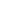 Четыре дня шла битва за переправы на Угре. Русские использовали легкие пушки (полковой наряд), пищали и самопалы. "Огнестрельное оружие того времени не отличалось скорострельностью и меткостью, но огонь и грохот выстрелов наводили панику на ордынскую конницу и часто обращали ее в бегство до рукопашной схватки". 26 октября Угра покрылась льдом. Ахмат мог теперь легко перейти ее, но не рискнул. 11 ноября, так и не дождавшись помощи Казимира, он начал отступление. Тем не менее, правитель Золотой Орды свое бегство считал временной неудачей. Он направил в Москву "ярлык" с требованием уплатить дань, угрожая новым нашествием. Свою угрозу ему не пришлось осуществить. С ним расправились его же приближенные нагайские мурзы: они убили Ахмата. Золотая Орда не смогла восстановить прежнее могущество. 1480 год стал годом ликвидации татаро-монгольского ига.Усиление централизованной власти.В 1497 году выходит новый сборник законов Судебник, в котором были собраны новые нормы на всей территории государства. Помимо прочего этим документом начинается оформление крепостного права. До этого момента крестьяне имели право свободно выбирать себе место жительства. Если они селились на помещичьих землях, по окончании сбора урожая, крестьяне должны были заплатить землевладельцу арендную плату и служить в армии по требованию помещика. Помещик, получив землю от государства землю на время службы, должен был исправно платить налоги и комплектовать армию, снаряжая крестьян. Крестьяне часто переходили от хозяина к хозяину, что лишало государство денег и армии. Поэтому Иван решил ограничить право перехода крестьян неделей до и неделей после Юрьева дня. Иван берет себе титул государь всея Руси. В этом титуле лишний раз подчеркивается сила централизованной власти.Правление сына Ивана Василия III явилось продолжением княжение отца. Уменьшается влияние на государственные дела бояр. Россия в XVI веке, особенности социально-политического и экономического развития.В  середине  XVI  века  продолжался  процесс  объединения   российских княжеств в единое государство, расширение границ на Юг,  Юго-восток,  Восток в результате  свержения  ордынского  ига.  Территория  увеличилась  почти  в десять  раз,  население  перевалило  отметку  в  10  млн.  человек  и   было распределено весьма  неравномерно.  Наиболее  населенными  были  центральные районы от Твери до Нижнего Новгорода.  Росло  население  городов,  Москва  к началу века насчитывала более 100 тыс. жителей, Новгород, Псков -  более  30 тыс., в других городах число  жителей  колебалось  в  пределах  3-15  тысяч; городское население составляло около 2% всего населения.            Центральные районы  страны  были  областью  развитого  пашенного земледелия с устойчивой трехпольной системой. Началось освоение  черноземных земель “Дикого поля”, отделявших  Россию  от  Крымского  ханства.  При  этом практиковалась зачастую  “пашня  наездом”  без  правильного  севооборота.  В нечерноземных землях использовались  примитивные  удобрения  (навоз,  зола). Основным  земледельческим  орудием  труда   оставалась   соха   с   железным наконечником (ральник). Она совершенствовалась, появлялась соха  с  отвалом, обеспечивающая лучшую распашку  и,  следовательно,  рост  урожая.  Основными культурами были рожь, овес, ячмень,  овощные.  Реже  сеяли  пшеницу,  просо,гречиху. В северо-западных районах  возделывали  лен,  культуру  требовавшую меньше солнца и больше влаги. В центральных районах и Поволжье от Углича  до Кинешмы развивалось  продуктивное  скотоводство.  В  лесных  районах  Севера Северо-востока промышляли пушнину, зверя, рыбу, занимались солеварением.  На базе открытых болотных руд возникали центры железоделательного  производства(Устюжна Железнопольская).               Развитие городов сопровождалось развитием  ремесел,  углублялась специализация,  совершенствовалось  мастерство.  Большое  развитие  получило производство одежды, оружейное мастерство, обработка дерева, кож, резьба  по кости, ювелирное дело. Больших  успехов  достигло  литейное  дело,  образцом которого может служить знаменитая  “Царь-пушка”,  отлитая  мастером  АндреемЧоховым в Москве на Пушечном дворе  и украшенная искусными литыми изображениями в 1586 г.            По  сравнению  с  предшествующим  столетием  возросла  торговля. Крупнейшими центрами были  Новгород,  Нижний  Новгород,  Москва,  Холмогоры. Ведущую роль в торговле продолжают играть феодалы и  монастыри.  Формируется купечество  из  различных  слоев  населения.  Государство  наделяло  крупных купцов  привилегиями  ,  предоставляя  им  судебные   и   податные   льготы. Богатеющие  купцы  часто  становятся  крупными  феодальными  собственниками. Растет и ширится торговля с иноземными  государствами.  После  присоединения Казанского и Астраханского ханств открывается путь на Восток, в 1553 г.  был открыт северный путь в Скандинавию и Англию из Архангельска.            Во внутренней и внешней политике в XVI веке перед Россией встает ряд важных вопросов. Во внутренней политике это ограничение  власти  крупных удельных князей, снижение  разрушительных  междоусобиц,  децентрализаторских тенденций, создание и укрепление аппарата государства. Во  внешней  политике - борьба с Казанским, Астраханским, Крымским ханствами, борьба  за  выход  к Балтийскому морю, укрепление восточных рубежей, дальнейшее освоение  Сибири, объединение всех земель вокруг единого центра, которым стала Москва.Завершение формирования Руссой (велико-русской) народностиПосле того, как в 1-ой четверти XVI в. завершилось государственное объединение русских земель, российское государство представляло собой большую, но относительно компактную территорию с историческим центром в междуречье Оки и Волги, в Москве, здесь развивался достигший к рубежу XVI в., значительной зрелости процесс формирования русской (великорусской) народности. Правда, существовали уже тогда обширные окраины на Севере, куда издавна устремлялись крестьянская, а затем и монастырская колонизация. Как на окраинах, так отчасти и в центре страны наряду с русским населением было немало и других угро-финских насельников этой территории. Некоторые из них ассимилировались с русскими, другие надолго сохранили свой язык, особенности материальной и духовной культуры. Во всяком случае многонациональный характерного государства был виден с самого времени его возникновения, подобно тому, как уже в русских землях и княжествах давно соседствовали русские и нерусские народности и племена. При всём этом существовало достаточно твёрдое этническое ядро нового государства, которое составляли велико россы. В письменных источниках уже в XV в. появились слова "Россия","Российская земля","российский"." В XVI в., - отмечал М.Н. Тихомиров, - рядом с ними, как почти равнозначащие, существуют названия "Русь","Русская земля","русский". Но в это же время, всё больше утверждается понятие "Россия" с производным от него "российский" для определения всей страны в целом и всего её населения. "Русский" становится синонимом определённой народности,"российский" обозначает принадлежность к определённому государству. Это новое значение названий "Россия" и "российский" окончательно устанавливается с начала XVII в. Термин "Россия" пригодно русский. Он входил в обиход постепенно, по мере складывания и образования Российского централизованного государства. Поэтому правильнее говорить о России или Российском государстве с конца XV в., заменив этим название "Русское государство", сосуществовавшее с названием "Россия". "В Европе в течении всего средневековья границы распространения языка далеко не совпадали с границами государств; но всё же каждая национальность была представлена в Европе особым крупным государством, и тенденция к созданию национальных государств, является одним из важнейших рычагов прогресса в средние века". Эти слова Энгельса вполне могут быть отнесены и к средневековой России, хотя здесь, по крайней мере в начале XVI в., границы распространения русского (великорусского) языка в основном совпадали с границами образовавшегося российского государства, а национальный характер населения был выражен более сильно, нежели в других странах создание государства, объединившего русскую (великорусскую) национальность, выступило одним из важнейших рычагов прогресса. Таким образом, именно в XVI в. отстоялись и выделились многие черты русской культуры, сохранившиеся в основном и в последующие века.Феодально-крепостнический характер российского государства.Российское государство сформировалось как государство феодально-крепостническое. Этот процесс сопровождался усилением феодального гнёта, закрепощением крестьян, что нашло своё отражение в законодательстве конца XVI века, что наложило сильнейший отпечаток на социальную структуру и экономический строй нового государство и что в свою очередь вызвало обострение социальных и внутриклассовых противоречий. Всё это сказалось на характере развития культуры в это время (конец XV - первая половина XVI в.), отличительной чертой которой было усиление светских и демократических элементов, что особенно ярко проявилось в еретических движениях. Эти движения, проникнутые антифеодальными и антицерковными мотивами, ознаменовали начало борьбы против насилия церкви и её идеологии в культуре, против её стремления к консервации культурного развития и поддержанию культурной изоляции России. Но не следует преувеличивать значение этих явлений: в то время их развитие тормозилось слабостью их социальной базы и усиливавшимся феодально-крепостническим гнётом. До кризиса средневекового мировоззрения было ещё далеко.Особенности развития культуры, науки и просвещения в России XVI в.Факторы, сыгравшие важную роль в развитии и формировании русской культуры.Географический фактор.Географическое положение России в XVI в. было менее выгодным по сравнению со странами Центральной и Западной Европы. Между речие Оки и Волги было территорией со сравнительно редкими очагами плодородных земель ("древнейшие ополья"), с преобладанием дерногоподзолистых суглинистых почв, что ограничивало возможности земледельческого производства. Умеренный континентальный климат, как правило, не знает резких температурных переходов, а большой снежный покров надёжно предохраняет почву от глубокого промерзания зимой и обеспечивает питание водой развитой речной системы. К отрицательным чертам климата относятся сильная изменчивость погоды по отдельным годам, что могло приводить и к засухам, и к чрезмерному переувлажнению, к суровым холодам зимой и к частым оттепелям, наносящим вред озимым посевам. Поздние весенние и ранние осенние заморозки также вредны для сельского хозяйства.Однако на протяжении XVI в. Общие географические условия существования российского государства стали более разнообразными. В ходе расширения территории страны в её состав не только плодородная "подрайская" землица бывшего Казанского ханства, но и заволжские степи с их резко выраженным континентальным климатом, и Уральские горы, и Сибирь с её таёжной и тундровой полосами. Наиболее благоприятными для развития хозяйства были вновь присоединённые черноземные земли на юге, но именно здесь рубежи России были наиболее неустойчивыми, так как складывание российской территории происходило в условиях непрерывной борьбы с возникшими на прежней территории Золотой Орды государствами. Надо отметить, что "Дикое поле", как называли русские пустынные земли к югу от Оки, стало заселяться только к концу XVI столетия. Вообще у российского государства не было ярко выраженных естественных границ, которые сами по себе могли бы быть надежным заслоном против внешних вторжений. Лишь водное пространство Ледовитого океана и Белого моря служили надежным барьером для России на севере, таким барьером, какого не имело ни одно западноевропейское государство.Демографический факторСамая большая в Европе страна насчитывала к середине XVI в. едва ли больше 9-10 млн. населения*, распределенного к тому же неравномерно по территории. Сравнительно густо были заселены центр и Новгородская - Псковская земля, где плотность достигала, по-видимому,5 чел. на 1 кв.км. (для сравнения: в странах Западной Европы плотность составлялась от 10 до 30 жителей на один кв.км.). При этом следует иметь в виду, что первая половина XVI столетия была благоприятной для роста населения России, которое увеличилось приблизительно в полтора раза за этот период; следовательно в начале века, когда возникло российское государство, оно объединило под своей властью около 6 млн. человек. Это значит, что средняя плотность населения составляла около 2 чел. на 1кв.км. Такая низкая плотность населения, даже если в некоторых районах центра и северо-запада и на протяжении первой половины XVI века повышалась в 2-3 раза, оставалась крайне не достаточной для интенсивного развития хозяйства и решения задач, связанных с обороной страны.Внешнеполитические факторы.Ко времени образования российского государства русская культура выдержала тяжкое историческое испытание: она сохранила свою самостоятельность в условиях 250-летнего монголо-татарского ига. В духовной жизни страны жило и крепло сознание единства славного прошлого Киевской Руси с Русью, подпавшее под иноземное иго. Но ликвидация ордынского ига не означает устранения внешней опасности. На месте Владения бывшей Золотой Орды возникло несколько крупных государственных образований, находившихся в непосредственной близости от развитых районов государства. Наибольшую опасность представляло Казанское ханство, для нейтрализации которого были предприняты энергичные меры еще в конце XV века. В первой половине XVI века не раз обострялись отношения с Казанью и Крымом, и московскому правительству приходилось напрягать немалые усилия для обеспечения безопасности страны. В этой связи было предпринято дорогостоящее строительство каменных кремлей в Нижнем Новгороде, Туле, Зарайске. Помимо традиционного направления оборонительных действий на восточных и южных рубежах страны Российскому государству пришлось заботится и об обеспечении безопасности западной границы. Построение Ивангорода в 1492 году и последовавшее затем урегулирование отношений с Ливонским орденом выразительно характеризовало цели внешней политики на этом направлении, которая должна была обеспечить надежную защиту от агрессивных происков некоторых западных соседей и стоявших за ними сил, а также надежные коммуникации со странами Центральной и Западной Европы. Несмотря на сложность отношений с Великим княжеством Литовским, Казанским и Крымским ханствами, неоднократные значительные военные конфликты, в целом положении страны в первые десятилетия XVI века способствовало росту населения и развитию хозяйства в коренных районах великорусского центра и северо-запада. Однако переворот в Казани в 1521 году резко осложнил переворот внешнее положение России. Появление в Казани крымского ставленника означало создание чрезвычайно опасного фронта турецко-татарских государств - Турции, Крыма, Ногаев и Казани, полукольцом охвативших Россию с юга, юго-востока и востока. Исходные центры агрессии находились в непосредственной близости от наиболее важных и развитых районов страны. На юге крымская опасность не давала освоить богатые земли Дикого поля, вынуждая населения тесниться на малоплодородных землях Залесского края. С востока казанские татары проникали в развитые города Поволжья и Севера. В 1521 году над Москвой нависла опасность объединенного вторжения казанских и крымских татар; такие удары предпринимались еще не раз в течение второй четверти XVI века, ставя Российское государство в тяжелое положение и нанося ему громадный ущерб. Свыше 100 русских пленников находились в Казани в начале 50-х годов. В этих условиях борьба за обеспечение вела к уничтожению опаснейшего очага агрессии, каким было Казанское ханство. Взятие Казани в 1552 году было крупнейшим успехом Российского государства, недаром оно было воспринято современниками как огромное событие и вдохновило их на создание такого шедевра, как знаменитый Покровский собор на Красной площади в Москве, великий памятник казанскому взятию. Падение Казани предопределило разрушение враждебной цепи агрессивных сил, за ним последовали падение и присяга на верность Ногайской орды. Значительно уменьшилась опасность набегов крымских татар, хотя во второй половине века они еще не раз использовали трудное положение Российского государства для опустошительных вторжений. Но в 50-х годах уже была построена Тульская засечная черта, и с этого времени началось освоение Дикого поля. К концу века южные рубежи Российского государства продвинулись от берега реки Оки далеко на юг, до среднего течения реки Дона. На востоке расширение территории государства пошло прежде всего за счет при соединения Казанского ханства и всего Поволжья, а затем началось движение в Приуралье и Зауралье, в далекую, давно манившую неслыханными богатствами Сибирь. Борьба с внешней опасностью, ликвидация ее опаснейших очагов, естественно, перерастали в освоении новых земель, присоединение новых территорий. Это совпадало и со специфическими интересами известной части феодальных землевладельцев, стремлением дворянства к овладению "подрайской землицей" Казанского ханства, на которую указывал своих посланиях царю, Иван Пересветов*; несколько позднее правительство закрепляло приобретения в Ливонии раздачей земли дворянам, чем привлекало служилых людей к завоеванию новых территорий в Прибалтике*. Влияние западноевропейских стран.В период татаро-монгольского ига Русь была изолирована от стран Центральной и Западной Европы, продвинувшихся в своем развитии вперед. Для Российского государства установление связи с западноевропейской культурой было важным условием преодоления отсталости и укрепелния своего положения среди европейских держав. В конце XV в начале XVI века успешно развивались связи с Италией и другими странами, благотворно сказавшиеся на русской культуре, в Россию приезжали работать выдающиеся зотчие и другие мастера. Однако возрастание влияния церкви на духовную жизнь страны, усиление ее борьбы против "латинства", против проникновения светских знаний существенно затрудняли развитие этих связей.ОпричнинаВведение опричнины Иваном Грозным могло изменить положения в лучшую сторону, хотя попытка сосредоточить в опричнине наиболее значительные ресурсы для ведения войны и обеспечить тыл театра военных действий не должна быть игнорирована. Будучи в основе своей чисто насильственной и в этом смысле крепостническим средством выхода из противоречий. Опричнина не могла привести к подлинному внутреннему сплочению страны, достигаемому лишь на определенном уровне экономического развития.Таким образом, культура в XVI в. развивалась в сложных и противоречивых условиях Наряду с позитивными факторами, стимулировавшими её развитие, действовали и факторы негативные, ставившие серьёзные преграды на пути культурного прогресса. Тем не менее XVI век отмечен величайшими достижениями в различных сферах культуры, которые послужили основой для её дальнейшего развития в XVII веке, открывающем "новый период" русской истории.Одним из самых значительных событий не только в истории культуры, но и всей жизни России XVI в. было появление русского книгопечатания. Покорение Казанского ханства в 1552г. и освоение новых земель неизбежно сопровождалось энергичной христианизацией народов Поволжья, строительством здесь множества новых церквей. Для них срочно и в большом количестве необходимы были богослужебные книги. Рукописным способом сделать это было невозможно. В Свияжске и под Казанью оказались первые печатные московские книги - Евангелие и Псалтырь (как об этом свидетельствуют писцовые книги 1565-1567гг.). Помимо увеличения спроса на книгу в чисто количественном отношении возникла самая острая необходимость упорядочения текста и контроля за его правильностью. Еретические движения конца XVв. - середины XVIв. (дело Матвея Боликина), споры нестяжателей и иосифлян, касавшиеся вопросов "истинности" тех или иных "писаний", настоятельно требовали такого контроля.Литература:Артемов В.В.,  Любченков Ю.Н. История для профессий и специальностей технического, естественно-научного, социально-экономического профилей. В 2ч. -  М.: Академия,  2013Данилов А.А. История России. 10 класс. Часть 1. – М.: Просвещение, 2013г.Самыгин П.С. История. -  Ростов н/Д: Феникс, 2014.Лекция № 6Тема: Социально-политическое развитие России в XVII векеПЛАН:Социальная структура российского общества. Городские восстания середины XVII столетия.Политический строй России.Реформы Никона и церковный раскол. Крестьянская война под предводительством Степана Разина.Основные направления внешней политики России.Тезисы.Социальная структура российского общества. Городские восстания середины XVII столетия.В процессе формирования централизованного Московского государства к началу XVII столетия складывается особая, присущая именно российской государственности, социально-политическая система военно-служилых сословий, на которых опиралась великокняжеская власть в процессе "собирания русских земель", а затем их политического объединения. Представителей различных корпораций служилых сословий - "московских чинов разных людей", согласно марксистской терминологии обычно называемых классом феодалов, прежде всего, объединяли не только феодальные привилегии и права, но главным образом их обязательства по несению "государевой службы", т. е. служебные обязанности перед государством, как правило, наследственные и пожизненные. На протяжении XVI - XVII веков сформировались две основные группы  служилых людей "по отечеству": боярство и дворянство.
Московское боярство при царском дворе, поначалу (до конца XVI века) включало удельных князей (братьев великого князя) и служилых князей (из числа потомков Рюриковичей и литовских Гедиминовичей, а также въезжих татарских   ордынских царевичей и знати из "волошской земли" - Молдавии и Валахии). В эту же группу входили представители старого московского боярства, бояре удельных и присоединенных к Москве княжеств и земель.
Другую, более многочисленную группу служилых людей по отечеству составляло дворянство, выросшее из слуг княжеских и боярских дворов. Помимо слуг великокняжеского двора с конца XV века дворянами стали называть и военных слуг, посаженных на землю. На низшей ступени феодальной иерархии находились самые малоземельные дворяне-помещики, входившие в категорию "детей боярских" и "городовых дворян" 
По мере развития и усложнения государственно-политической системы Московского царства на протяжении XVII века, помимо служилых людей по отечеству, сформировалась весьма значительная категория служилых людей "по прибору" (по набору), которых государство принимало на службу по найму, в основном для несения военной и караульной службы. В это военно-служилое сословие входили московские и городовые стрельцы, пушкари, затинщики, казенные кузнецы, воротники, служилые казаки. За выполнение своих служебных обязанностей эта категория получала жалование не землей, а хлебным и денежным довольствием - "дачами", а т. к. его выплачивали из государевой казны весьма редко, то "приборным людям" выдавался для "корма" в пользование на артель небольшой участок земли. Помимо этого им разрешалось заниматься мелкой торговлей и ремесленничеством.
В XVII в. происходит замыкание общественных групп в сословно-корпоративные рамки в зависимости от существовавших форм собственности на землю и социального положения на иерархической лестнице, что было закреплено в Соборном Уложении 1649 г 
XVII век в истории феодалов отмечен прежде всего сближением экономического и политического положения боярства и дворянства, слиянием их в один господствующий класс. В целом служилые люди стали значительно свободнее распоряжаться земельной собственностью, фактически продавать и покупать поместья.
На протяжении столетия происходит обособление дворянства не только от тяглых сословий (горожане и крестьяне), но и от «служилых по прибору», т. е. по правительственному набору независимо от их происхождения. Дворянство постепенно превращается в значительную экономическую и политическую силу в государстве, своеобразный противовес родовитому боярству, Важной вехой на этом пути стала отмена местничества в 1682 г. 
Самую многочисленную часть населения Московского государства составляло крестьянство, делившееся на владельческих (светских - дворцовых и помещичьих, а также церковных - монастырских и патриарших) и черносошных. Среди городского населения, помимо привилегированных категорий купечества -"гостей" и членов "гостиной и суконной сотни" - большинство горожан составляли "черные" посадские люди, делившиеся на "лучших", "середних" и "молодших" (в отличие от населения "белых" слобод, освобожденных от податей). Именно крестьянство и посадские люди составляли основную массу податного населения страны, или "тяглового" населения, обязанного выплачивать налоги и нести многочисленные повинности.
Главным в жизни крестьянства в середине XVII в. было стирание граней между его отдельными категориями. Правда, оставались различия между крестьянами, принадлежавшими частным лицам или учреждениям, сохраняли следы былой «автономии» черносошные крестьяне, но к концу века они остались лишь в Поморье и Сибири. Социально-экономическое и правовое положение различных групп крестьянского сословия все более определяла окончательно сформировавшаяся в конце XVI в. тенденция к укреплению крепостнических порядков. В итоге к сер. XVII в. сословие крестьян все более прикрепляется к земле и, наконец, Уложение 1649 г. признает, что крестьяне являются навечно «крепкими» их хозяевам и подлежат возврату независимо от давности побега. Крестьянин перестает быть субъектом права. Отныне феодалы отвечали в суде за своих крестьян по всем делам, кроме особо тяжких преступлений, получили право полного суда внутри своих владений. Имущественные права крестьян не были обеспечены законом.
Отличительной чертой социально-экономического развития России начала XVII века стало закономерно возникшее территориальное разделение двух форм феодального землевладения, а именно: устойчивое поместно-вотчинное землевладение светских и церковных феодалов в центральных районах и общинное крестьянское землевладение на малонаселенных окраинах, постепенно попадавшее под контроль государства. Наличие на окраинах черносошных крестьян и вольных казачьих общин не меняло коренным образом сложной картины социальных отношений, так как определяющей тенденцией было увеличение численности зависимого населения. 
Под давлением крепостничества правительство продолжало политику ужесточения крепостного права. 
Соборное Уложение 1649 г. отменяло «урочные лета» и устанавливало бессрочность сыска. Закон определял наказания для укрывателей беглых крестьян и распространял правило о прикреплении на все категории крестьян.
К середине XVII в. почти все землевладение «черных» (государственных) волостей в центральных уездах страны было в руках феодалов, и жившие в них крестьяне превратились в крепостных. В отличие от черносошных владельческие крестьяне (принадлежавшие вотчинникам, помещикам, монастырям и дворцу) все повинности несли непосредственно в пользу владельца.
Следствием усиления закрепощения крестьян на протяжении всего XVII века явилось усиление социального неравенства. С одной стороны, обогащение правящей элиты, бояр и других думцев, верхушки провинциального дворянства, столичной и местной бюрократии (приказной и воеводский аппараты), с другой - социальная приниженность крепостных крестьян и холопов. Эти два социальных полюса - крайние точки, между которыми лежали другие, промежуточные слои, положение которых варьировалось в зависимости от статуса в иерархической системе государства. Сложившееся положение не могло не привести к возникновению очагов социальной напряженности в российском обществе семнадцатого столетия.Городские восстания XVII века:Причины:Рост феодализма, землевладения и оформления крепостного права в условиях развития товарно-денежных отношений и формирования всероссийского рынка.1648г.  – «Соляной» бунт1650г. – «Хлебные» бунт1664г. -  «Медный» бунтНесмотря на некоторые различия, Г. в. в Р. имели много общего: восставшие громили резиденции воевод и дворы знати, расправлялись с богатыми людьми, создавали свое местное управление. Движения отличались стихийностью и разрозненностью, были непродолжительными, как правило, носили антифеодальный, а в ряде мест антиправительственный характер.Политический строй России.Тенденция усиления самодержавия. Дальнейшее развитие идеи богоизбранности российских самодержцев и усиление правовой защиты персоны царя (Судебное Уложение 1649г.).Органы власти: Боярская дума  - тенденция увеличения количества членов Боярской думы и ограничение её деятельности в полном составе. Усиление роли «ближней» и «тайной» Думы. Земскиё собор – тенденция падения значения и роли Земского собора. Последний Земский собор – 1653г. – вопрос о присоединении Украины к России.Приказы – развитие приказной системы управления страной. Тенденция увеличения количества приказов и усложнения механизмов их деятельности и взаимодействия друг с другом.Сохранение в XVII  веке органом местного самоуправления, созданных в середине XVI  века (земские избы во главе с земскими старостами из среды посадских людей и крестьян и губные старосты из среды местного дворянства). Тенденция умаления их роли и усиления  власти воеводы.Реформы Никона и церковный раскол. Церковные преобразования в контексте реформаторской деятельности Верховной власти по упорядочению и систематизации российской государственности.Предпосылки церковной реформы: кружок «Ревнителей древнего благочестия» в 40е г.г XVII в. и его активные участники (духовник царя Стефан Вонифатьев, Никон, Даниил, Иван Неронов, боярин Ф.М. Ртищев, Аввакум и др.). Активная деятельность участников кружка по изданию духовной литературы церковно-просветительского характера. Грекофильские настроения царя Алексея Михайловича.  Споры о первоисточниках для сравнения церковных книг.Суть реформы: унификация обрядов и церковных книг, по образцу греческой православной церкви.Избрание Никона патриархом Русской Православной Церкви (1652г.) и активизация церковной реформы.Раскол церкви (старообрядцы отказываются, принят за образец греческую униатскую церковь). Активная роль Аввакума в организации сопротивления церковным реформам.Конфликт между царем Алексеем Михайловичем и Никоном (1658г.) и начало разрушения «симфонии» светской и духовной власти.Смещение патриарха Никона и осуждение старообрядцев на Церковном Соборе 1666-1667г.г Арест и заключение Аввакума. Продолжение церковных реформ царем Алексеем Михайловичем и начало активного преследования старообрядцев.Крестьянская война под предводительством Степана РазинаПредпосылки:Политика государства по дальнейшему закрепощению крестьян и других слоев податного населения.Значительное увеличение военных ассигнований России на войны с Речью Посполитой и Швецией и ухудшение экономического положения народных масс. Рост налогового бремени и попытки правительства разрешить проблему со сбором налогов за счет «порчи» монет.Развитие напряженности между казачеством и правительством, недовольным увеличением числа беглых. Социальное расслоение донского казачества на домовитое (зажиточное) и голутвенное (бедноту).Строительство турками на месте разрушенного казаками Азова новой сильной крепости, закрывшей казачьей вольнице выход в Азовское и Черное моря для организации грабительских набегов («походы за зипунами»). Каспийский поход казачьей голытьбы под предводительством домовитого казака Степана Разина (1667-1669г.г).  Уход казаков с Дона на Волгу. Первые столкновения  мятежников с царскими войсками. Превращение казаками Разина Яицкого городка в опорный пункт для организации нападений на Каспийское побережье Ирана. Возвращение казаков Россию. Первые столкновения казачьей вольница с царскими войсками в Астрахани (август 1669г.). Уход разинцев в Царицын и возвращение на Дон (сентябрь 1669г.) Превращение Кагальницкого городка на Дону в форпост организации вооруженной борьбы с «московскими боярами – изменниками».Изменение характера походов казаков. Превращение Степана разина из удачливого разбойного атамана в предводителя казачье-крестьянского движения против боярско-дворянского государства и феодальных порядков. Волжский поход Разина (1670-1671г.г). Переход на сторону восставших Царицина и Астрахани. Установление в захваченных городах казачьих порядков. Истребление землевладельцев, приказного люда, уничтожение кабальных записей и рассылка «прелестных писем» к народу подниматься на борьбу с «кровопийцами». Переход на сторону восставших Саратова и Самары. Оборона Симбирска.. Захват Пензы, Саранска, Алатыря. Втягивание в борьбу неславянских народов Поволжья.Принятие правительством срочных мер против восставших и направление против разинцев крупных военных отрядов. Поражение Разина под Симбирском (октябрь 1670г.).Пленение Степана Разина домовитыми казаками и выдача его правительству. (апрель 1671г.) Казнь Разина в Москве (6 июня 1671г.)Основные направления внешней политики России.Возвращение потерянных во время Смуты земель.Смута крайне тяжело сказалась на стране: казна была пуста, многие крестьяне обнищали настолько, что с них попросту было невозможно брать подати. Получение новых земель, не разграбленных поляками, позволило бы не только восстановить политический престиж России, но и пополнить ее казну. В общем-то, это и была основная внешняя политика России в 17 веке. Возвращение Смоленской земли - В 1632-1634 годах велась Смоленская война, по результатам которой Михаил Романов был признан Речью Посполитой законным правителем России Покровительство лояльному к России православному населению Речи Посполитой - Это привело к Русско-польской войне 1654-1667 годов. Андрусовское перемирие на 13.5 лет.   Россия отказывалась от Белоруссии, но оставляла за собой Смоленск и Левобережную Украину с Киевом.Выход к морям:Борьба за укрепление позиций на Черном море с Турцией и Крымским ханом.Понимая долгосрочность военной угрозы, Россия в 30-40-е гг. строит линию обороны - Белгородскую засечную черту, а за ней - вторую линию - Тульскую засечную черту. 

В 1637 г. донские казаки взяли турецкую крепость Азов, но, не имея возможности для длительной обороны, вынуждены были ее сдать. Война с Турцией (1677—1681), заявившей о своих притязаниях на Левобережную Украину. Она закончилась Бахчисарайским миром, который установил, что границей между Россией и Турцией служит Днепр, причем подтверждалась принадлежность Киева России. В это время Австрия и Польша, осознав усиление Османской империи, создали Священную лигу под патронатом Папы Римского, в которой- должны были участвовать все христианские страны, в том числе Россия. Будучи выдающимся дипломатом и государственным деятелем, В.В. Голицын использовал вступление в Лигу для скорейшего подписания «Вечного мира» с Польшей (1686) на условиях Андрусовского перемирия и значительных территориальных уступок с ее стороны. Под его командованием русская армия предприняла два неудачных похода против Крымского ханства (1687, 1689), находившегося в вассальной зависимости от Турции. Походы не принесли России территориальных приобретений, и их результат показал, что страна еще не готова для победы над сильным противником. Тем не менее, основная задача Священной лиги была выполнена: русские войска отвлекли силы крымского хана, который не выступил на стороне турок в сражениях с австрийцами и венецианцами. Получение прохода к Балтике - Война со Швецией 1656-1658 годов, по результатам которой вернуть выход к морю не удалось.Литература: Артемов В.В.,  Любченков Ю.Н. История для профессий и специальностей технического, естественно-научного, социально-экономического профилей. В 2ч. -  М.: Академия,  2013Буганов В.И. Мир истории: Россия в XVII столетии. - М., 1989Данилов А.А. История России. 10 класс. Часть 1. – М.: Просвещение, 2013г.Кобрин В. Смутное время – утраченные возможности. // История Отечества: люди, идеи, решения. Очерки истории России IX — начала XX века. — М.: Политиздат, 1991. — С. 163-185.Самыгин П.С. История. -  Ростов н/Д: Феникс, 2014.Лекция № 7Тема: Запад  и Восток в XVI–XVII в.вПЛАН:Предпосылки возникновения феномена «модернизации» и его содержательная сторона.Великие географические открытия. Карта мира. Начало межцивилизационного диалога.Международные отношения. Участие России в общеевропейских конфликтахПредпосылки возникновения феномена «модернизации» и его содержательная сторона.Модернизация – макропроцесс перехода от традиционного к современному обществу – обществу модерности. Сегодня понятие модернизации рассматривается преимущественно в трех различных значениях: 1) как внутреннее развитие стран Западной Европы и Северной Америки, относящееся к европейскому Новому времени; 2) догоняющая модернизация, которую практикуют страны, не относящиеся к странам первой группы, но стремящиеся их догнать; 3) процессы эволюционного развития наиболее модернизированных обществ (Западная Европа и Северная Америка), т.е. модернизация как некий перманентный процесс, осуществляющийся посредством проведения реформ и инноваций, что сегодня означает переход к постиндустриальному обществу.В результате ускорения развития в период Нового времени в Европе сложилась особая цивилизация модерности, радикально отличающаяся от традиционного общества. Модерность возникла в Западной Европе благодаря формированию протестантской трудовой этики, рыночной экономики, бюрократии и правовой системы. В Западной Европе макропроцесс модернизации – перехода от традиционного (доиндустриального) общества к обществу модерности занял несколько столетий (промышленный переворот в Англии, укрепление буржуазии и обретение ею политической власти в результате английской 1640–1642 г., американской 1776 г. и Великой Французской 1789 г. революций).Новации в характере мышления, ценностных ориентирах в эпоху Возрождения (антропоцентричность мировоззрения, гуманизм) и Реформации (ориентация человека на активную жизненную позицию и пробуждение критического мышления в ходе обновления западного христианства; высшее оправдание повседневного труда в качестве богоугодной деятельности; готовность человека нового типа к познанию, освоению и покорению окружающего мира.) Великие географические открытия. Карта мира. Начало межцивилизационного диалога.Термин «великие географические открытия» подразумевает два разных исторических явления:сами открытия новых для европейцев XV-XVII веков земель, совсем им не известных либо «забытых» (Австралия, Океания, большая часть Африки, Америка),установление постоянных контактов или экономического и политического контроля над уже известными европейцам заморскими территориями (Азия).
Для «открываемых» народов речь шла о внешней агрессии и завоевании.

Великие географические открытия стали возможны благодаря ряду предпосылок.

Среди них:Необходимость установления прямого контакта прямых связей со странами-производителями из-за ряда факторов (отрицательный баланс торговли европейцев с Востоком, огромное число посредников многократно удорожавших товары, возникший в XV в. монетный голод в Европе, вызванный истощением серебряных и золотых рудников).Начавшийся в середине XV в. рост народонаселения дал Западу возможность использовать для экспансии значительные человеческие ресурсы, тем самым снимая демографическую напряженность внутри самих европейских стран.В XV в. был создан новый вид судна, позволявший совершать путешествия на дальние расстояния, – быстроходная и легкая однопалубная каравелла с большим трюмом и системой прямых и косых парусов, благодаря которым можно было плыть против ветра; усовершенствованы морские карты (портоланы) и навигационные приборы (компас, астролябия), что облегчало определение координат корабля в открытом море.К концу классического средневековья распространяется «открытый», «новоевропейский» тип сознания; европеец преодолевает традиционный страх перед непонятным и неизведанным, он готов проникать в «чужое» пространство и активно его осваивать. 

Итог Великих географических открытий и колониальных захватов начала XV – середины XVII в. – установление контроля Европы над всеми остальными частями света, установление относительно единого европоцентричного мира. 
Политическая и торговая экспансия способствовала обогащению прежде всего Европы, создавала условия для ее бурного экономического роста. Хотя значительно расширился кругозор и знания европейцев об окружающем мире, что благоприятствовало научному и техническому прогрессу, для «открываемых» стран и народов, речь шла об их насильственном подчинении, сопровождавшимся уничтожением целых цивилизаций, массовой гибелью местного населения, подавлением его самобытности, разрушением многовековых традиций.Открытие морского пути в Индию – Бартоломью Диас (1486-1487г.г), Васко де Гама (1497-1498г.г.)Открытие Америки Х. Колумбом (1492 – 1504г.г. четыре путешествия). Открытие Северной Америки Дж. Каботом (1497-1498г.г)Первое кругосветное плавание Ф. Магелан (1519-1522г.г.) Международные отношения. Участие России в общеевропейских конфликтахНачиная с  XV в., в Европе складываются основы капиталистической системы. Эпоха формирования современной западноевропейской цивилизации (XV — XVI вв.) именуется в науке «ранним Новым временем». Одной из его главных черт было начало создания глобальной океанической цивилизации. Это стало возможным в результате Великих географических открытий, положивших конец замкнутости Запада, сделавших постоянными его связи с Востоком. На новые земли устремились многочисленные искатели легкой наживы — рыцари, оставшиеся после изгнания арабов из Испании без дела и мечтавшие разбогатеть, купцы и владельцы кораблей, королевские чиновники и крестьяне. В Америку и другие страны, открытые европейцами, отправлялись и служители церкви для обращения местного населения в христианство. В 1519 г. началось покорение государства ацтеков в Центральной Америке отрядом Эрнандо Кортеса. После завоевания страны Кортес был назначен ее первым наместником. Другой завоеватель, Франсиско Писарро, покорил страну инков — Перу. Восточной частью Южной Америки — Бразилией — завладели португальцы. Основным направлением своей захватнической политики португальцы избрали Восток, но, будучи не в силах поработить густонаселенные страны Азии, они захватывали только важнейшие города вдоль побережья Индийского океана, в Индии, Аравии, Восточной Африке. Территории, потерявшие независимость и угнетаемые завоевателями- стали называть колониями. Завоеватели варварски уничтожали древнюю культуру покоренных народов. В связи с массовым вымиранием индейцев в Америку стали ввозить для тяжелой работы чернокожих рабов из Африки.
   Географические открытия привели к небывалому расширению торговли: устанавливались связи между отдаленными материками, торговые пути перемещались из Средиземного моря в океаны. Венеция и Генуя оказались в стороне от новых торговых путей. Торговля с колониями сосредоточилась в портах Португалии, Англии и Нидерландов. В новое время человечество впервые осознало, что оно обречено жить в едином географическом пространстве. Западная Европа с XV в. начала осуществлять всемирную экспансию (распространение влияния), сделав свой тип цивилизации господствующим на планете. Европейская цивилизация выдвинула в качестве важнейшей ценности личность, признание прав и потребностей которой привело, с одной стороны, к ускорению политических процессов в странах Запада и становлению там гражданского, «открытого» общества, а с другой — к бурному развитию науки и техники, призванных максимально улучшить условия существования человека.
   Европеизация планеты, принимавшая, как правило, насильственные формы, порой исключительно жестокие, привела к значительным сдвигам и в самой Европе. Огромный рывок в развитии техники и естественных наук свидетельствовал о беспредельности возможностей человеческого разума. Развитие естествознания шло рука об руку с расцветом материальной культуры, оба эти процесса как бы подпитывали друг друга. Развитие науки способствовало ее разрыву с религией. В Западной Европе в XV — XVI вв. благодаря таким грандиозным явлениям, как Ренессанс и Реформация, произошел подлинный переворот в духовной жизни. Изменения в обществе отразились и на господствующих политических реалиях — идея католической европейской империи переживала кризис. Во Франции, Германии и других странах утверждение реформационных идей сопровождалось кровавыми конфликтами, религиозными войнами. Зародившийся в недрах Средневековья капитализм властно требовал решительной перестройки не только всей системы социально-экономических отношений, но и сложившегося в Европе политического строя. В международных отношениях постепенно рождается принцип «европейского равновесия», что привело к возникновению общеевропейских конфликтов.
   Первой войной в истории Европы, в которой участвовало большинство стран континента, была Тридцатилетняя война (1618-1648 г.). Ее основной причиной было столкновение двух внутригерманских военно-политических блоков, католического и протестантского, осложнившееся вмешательством их зарубежных союзников. Католический Габсбургский блок (Австрия и Испания), стремившийся главенствовать над всем христианским миром, вступил в борьбу с Голландией, Данией, Россией, Францией и Швецией, образовавшими антигабсбургскую коалицию. Габсбургов поддержали папа римский, католические князья Германии (Католическая лига 1609 г.) и Польско-Литовское государство. По Вестфальскому миру 1648 года, констатировавшему поражение Габсбургов, Франция и Швеция приобрели территориальные владения в Германии, Священная Римская империя окончательно утратила престиж в Европе и превратилась в конгломерат отдельных феодальных княжеств. Последующие европейские конфликты XVII—ХVIII в. имели своей целью расширение территории национальных государств и сохранение принципа европейского равновесия. Конец XVII в. ознаменовался последним наступлением турок на Европу, но поражение под Веной в 1683 г. выявило слабость Османской империи. В XVII—XVIII вв. границы европейской цивилизации постоянно расширялись: на смену одиночным разведывательным экспедициям эпохи Великих географических открытий пришло широкомасштабное освоение новых территорий, в процессе которого европейцы закладывали основы будущей колониальной системы. На начальном этапе колонизации европейцы обычно не вмешивались в социально-политическую жизнь покоренных обществ, для завоевателей было важно, прежде всего, экономическое подчинение колоний. Колониальная экспансия европейских стран приводила к их постоянным столкновениям в борьбе за наиболее выгодные и богатые земли. В этом соперничестве победа обычно оставалась за наиболее передовыми странами. А поскольку в этом смысле абсолютное лидерство к рубежу XVIII — XIX вв. было за Англией, она стала и главной колониальной державой, потеснив в этом состязании вначале Голландию, а затем и Францию. В Латинской Америке еще сохраняли свои гигантские владения Испания и Португалия, но слабость этих метрополий делала неизбежной скорую гибель их колониальных империй. Огромным неосвоенным пространством оставался почти весь Африканский континент, где европейцы занимали лишь узкие прибрежные полосы. В XVII — XVIII вв. резко возросла и экспансия России (и соответственно ее авторитет в международной политике). Но, в отличие от европейских стран Запада, Россия занимала не дальние заморские земли, а присоединяла территорий, расположенные вблизи ядра государства. Наиболее масштабным было продвижение на восток, к Тихому океану, затем, уже в XVIII - XIX вв., границы империи расширились и на юге (Кавказ, Крым, Средняя Азия). На западе в состав Российской империи вошли Украина, Белоруссия, Литва, Латвия и Эстония, значительная часть этнической Польши. Формы эксплуатации в колониях были разными. В Латинской Америке, на островах Карибского моря, европейцы широко использовали рабский труд. Рабовладельческая плантация стала основной формой хозяйственной деятельности. В Индонезии голландцы применяли крепостную систему принуждения, заставляя местных крестьян выращивать кофе, пряности, тростниковый сахар — крайне ценный товар на европейских рынках. Стремясь извлечь из колоний предельные прибыли, торговые компании жестоко эксплуатировали и европейских колонистов (например, в Южной Африке, в меньшей степени — в Канаде). И только в североамериканских колониях Англии развитие сразу пошло по капиталистическому пути, а после завоевания независимости здесь стал складываться новый цивилизационный центр, ставший серьезным конкурентом европейскому. Образование США в конце XVIII в. явилось первым серьезным ударом по колониальной системе.Литература:Артемов В.В.,  Любченков Ю.Н. История для профессий и специальностей технического, естественно-научного, социально-экономического профилей. В 2ч. -  М.: Академия,  2013Гавров С. Модернизация России. Постимперский транзит. URL: http://www.bibliotekar.ru/gavrov-3/2.htmДанилов А.А. История России. 10 класс. Часть 1. – М.: Просвещение, 2013г.Самыгин П.С. История. -  Ростов н/Д: Феникс, 2014.Лекция № 8Тема: Процесс модернизации западного мира ПЛАН:Зарождение нового хозяйственного уклада в экономикеСекуляризация общественного сознания. Технические изобретения и открытияНачало промышленного переворота в Англии: проявления процесса в экономической и социальной жизниТезисы:Зарождение нового хозяйственного уклада в экономикеВ начале Нового времени происходит становление и развитие нового экономического строя, который обычно именуют капитализмом. Зародился он в средневековом городе, в ремесленной и купеческой среде. Главным отличием капитализма от феодализма явилось преобладание экономических методов принуждения над неэкономическими. Феодал, имевший земельную собственность, владел ею по праву принадлежности к своему сословию. В процессе производства феодал практически никак не участвовал, получая доход в виде ренты, которую ему обязаны были выплачивать крестьяне. Богатство и знатность происхождения были неразрывно связаны друг с другом. Капиталист же своим богатством обязан исключительно собственной предприимчивости и инициативе, рабочий на него трудится не в силу сословных привилегий, а по обоюдному согласию, получая деньги за свой труд. Отношения между работодателем и рабочим при капитализме можно охарактеризовать как чисто экономические. Для развития капиталистического уклада необходимы два условия: наличие свободных капиталов и рынка рабочей силы. Капиталы притекают в Европу из колониальных владений, свободные руки появляются в большом количестве после личного освобождения крестьян.Секуляризация общественного сознания. Технические изобретения и открытияВ эпоху Реформации и Революций в некоторых европейских странах религия, прежде всего католическая, начинает утрачивать свои позиции и влияние на духовную жизнь общества. Распространение книгопечатания, объективного знания об окружающем мире способствовали секуляризации (или обмирщению) общественного сознания.Секуляризация (от позднелат. saecularis—мирской, светский) — это процесс освобождения из сферы религиозного санкционирования сознания, деятельности, поведения людей, социальных отношений и институтов. То, что раньше находилось под влиянием религиозной веры и религиозных организаций становится от них независимым, приобретает светский характер.В XVII-XVIII вв. регулирование общественных процессов всё больше происходило не в соответствии с религиозной традицией, а на основе рациональных (внерелигиозных) норм. Реформация дала мощный импульс политической стороне процесса секуляризации. В процессе Реформации происходит освобождение из-под контроля церкви сферы властных отношений. Северогерманские князья отказались подчиняться власти пап и проводили независимую внешнюю и внутреннюю политику. Аналогичный процесс проходил и в странах, не затронутых Реформацией. В республике Венеция он проходил в 1606-1607 годах. К середине XVII века на этот путь встали Франция и Англия. В этих странах постепенно происходило освобождение от религиозного санкционирования государственно-правовых отношений. Происходила замена духовенства на служащих мирян в правительственных учреждениях, передача юридической власти от церковных судов светским судамПришёл конец и абсолютной монополии церкви на образование. Контроль над образованием переходит в руки государственных органов. Открываются светские школы, университеты. С развитием светского образования процесс секуляризации захватывает широкую сферу науки и культуры. В XVII-XVIII вв. в европейской культуре начинает утверждаться принцип разделения знания и веры, светского и духовного начала. На основе этого принципа разделения формируется светская наука и философия. Ф. Бэкон, Р. Декарт, Г. Галилей, И. Ньютон формируют новую научную картину мира, свободную от влияния сверхъестественных сил.Технические открытия и изобретения в раннее Новое время:Водяной двигатель, доменная печь, огнестрельное оружие, новый тип коробля – каравелла, компас, астролябия, зрительная труба,  книгопечатание.Технические открытия и изобретения XVII – XVIII в.в.Логарифмы, открытие газа и углекислоты, законы Ньютона, барометр, воздушный насос, паровой котел, прядильная машина, воздушный шар, механический ткацкий станок и многое другое.Технические открытия и изобретения позднего Нового времени:Пароход, паровоз, телефон,  телеграф, фотография, электрическое освещение, метро, автомобиль, радио и т.д.Начало промышленного переворота в Англии: проявления процесса в экономической и социальной жизниСвоеобразием отличался процесс становления капитализма в Англии, где выгодным оказалось разведение овец для получения шерсти. Наиболее успешно внедрялись капиталистические методы в текстильной промышленности, ей требовалось сырьё во всё возраставших количествах. Многие английские землевладельцы начинают превращать пашню в пастбища, сгоняя крестьян с земли. В результате Англия наполняется десятками и сотнями тысяч бродяг, против которых принимаются жестокие законы и которые являются резервной трудовой армией для капиталистической промышленности.Большие изменения происходят в организации промышленного производства. На смену ремесленной мастерской приходит мануфактура, главным признаком которой является разделение труда. Средневековый ремесленник все операции производил сам от начала и до конца, на мануфактуре производственный цикл подразделялся на ряд последовательных операций, закреплённых за отдельными работниками. В результате производительность труда возросла в десятки раз, увеличился объём промышленной продукции. Если ремесленник достаточно часто работал на заказ, то мануфактура изначально была ориентирована на рынок. Мощным стимулом развития промышленности были постоянно возраставшие потребности государства, связанные с необходимостью снаряжения постоянных армий. При производстве огнестрельного и холодного оружия, отливке артиллерийских орудий внедрялись наиболее прогрессивные технологии и методы организации труда.Великие географические открытия, поставившие Англию в центр мировых торговых путей, переориентация поместий с зернового производства на разведение овец, а также организация мануфактур приводят к быстрому экономическому развитию государства и сталкивают новую социально – экономическую систему (капитализм) с феодально - абсолютической политической системой, что создало предпосылки для Английской революции XVII  века.Литература:Артемов В.В.,  Любченков Ю.Н. История для профессий и специальностей технического, естественно-научного, социально-экономического профилей. В 2ч. -  М.: Академия,  2013Изобретения и открытия. // энциклопедический словарь Ф.А. Брокгауза и И.А. Ефрона. URL: http://dic.academic.ru/dic.nsf/brokgauz_efron/Самыгин П.С. История. -  Ростов н/Д: Феникс, 2014.Лекция № 9Тема: Российское государство в XVIII в.ПЛАН:Северная война, изменение места России в миреОсобенности российской модернизации.Выход России к Черному морюТезисы.Северная война, изменение места России в миреВ XVIII веке в результате реформ Петра I  и выигранной Северной войне Российское государство обретает новый международный статус. Постепенно, в течении XVIII  века превращается в государство мирового уровня, вставая в один ряд с крупнейшими европейскими державами.Северная война – 1800-1821г.г.Причины:- Имперская политика Швеции (король Карл XII) и стремление к господству на Балтике.
- Необходимость России добиться выхода к Балтийскому морю и вернуть побережье Финского залива (Ингерманландию).
- Противоречия Швеции с европейскими державами: Данией, Саксонией, Речью ПосполитойСтороны:Швеция против России, Дании, Саксонии и Речи Поспалитой.События:Итоги:• Россия добилась выхода к Балтийскому морю, стала морской державой.
• Значительно вырос международный авторитет и влияние России в Европе.
• 22 октября 1721 г. по просьбе Сената после победы России в Северной войне Пётр I принял титул императора (от лат. imperator — повелитель). Российское государство было объявлено империей (от лат. imperium — власть) — монархическим государством, главой которого является император, обладатель абсолютной законодательной, исполнительной, финансовой, военной, административной и другой власти.Особенности российской модернизации.В XVIII веке государство инициировала начало активного развития капитализма в России. Но процесс модернизации в Российской империи носил специфические черты, связанные с деятельностью абсолютизма.Процессы модернизации в России, рассматриваемые с социально-философских позиций, имеют, наряду с общими характеристиками, присущими модернизации любого общества, также целый ряд особенностей и отличительных черт:- необычайная длительность, растянутость во времени процесса российской модернизации: он насчитывает уже по крайней мере три века и еще далек от завершения.- особая, не сравнимой с другими странами и цивилизациями роль государства в инициировании, определении направленности и осуществлении модернизационного процесса на всех его стадиях. В России государство, и прежде всего верховная власть, как правило, настолько прочно контролирует процесс модернизации, что он предстает как цепь своеобразных «революций сверху», которые часто осуществляются насильно и вопреки устремлениям широких слоев общества.- периодически реализующейся разнонаправленности процессов модернизации государства и модернизации общества. Благодаря слабости гражданского общества и исключительной роли, которую играет государство в России, модернизация общества постоянно подменяется модернизацией государства – его военно-индустриальной мощи, бюрократического аппарата, репрессивных органов, государственного сектора экономики и т.п. В итоге задачи форсированной военно-индустриальной модернизации государства, усиления его роли как мировой державы часто решаются за счет антимодернизации, частичной архаизации и деградации общества. - еще одна общая особенность модернизационного процесса в России заключается в необычайно глубоком и долго существующем культурном и идейно-политическом расколе общества по отношению к определенному этапу модернизации (например преобразованиям Петра I) и к основным направлениям дальнейшей эволюции государства и общества.Выход России к Черному морю.Укрепление международного положения в России и внутренне экономическое развитие страны требовало укрепление России в Черноморском регионе.Азовские походы Петра I – 1695г., 1696г. (завоевание Приазовья)Прутский поход Петра I  - 1611г. (неудачный, потеря Азова)Русско-Турецкая война 1735-1739г.г (Белградский мирный договор – из выхода из войны союзников России Австрии, мир был заключен на условиях Турции – Россия потеряла все свои завоевания в течении войны, ей запретили держать корабли в Азовском и Черном морях. Возвращение России Азова, без права превращения его в крепость и Запорожья.)Русско-турецкая война 1768 – 1774г.г. (Кючук-кайнаджирский мир (1774). Согласно его условиям, Крымское ханство становилось независимым от Турции. Степь между Бугом и Днепром, а также часть азовского побережья и крепость Еникале на Керченском полуострове отходили к России. Ее торговые суда впервые получали право свободного плавания по Черному морю и прохода в Средиземноморье через проливы Босфор и Дарданеллы. Кючук-Кайнарджийский мир подводит черту под эпохой крымско-турецкой экспансии в Восточной Европе. Отныне уход Турции из Северного Причерноморья становится необратимым. Число погибших в русской армии в эту войну составило 75 тыс. чел. (из них 80 % пришлось на умерших от болезней).1783г. Вхождение Крыма в состав Российской империи.Русско-Турецкая война 1787-1791г.г (Ясский (г. Яссы) мирный договор между Россией и Турцией: Крым был признан владением России; границей между двумя странами стала р. Днестр; в состав России вошла территория между реками Буг и Днестр; Турция признала российское покровительство Восточной Грузии, установленное Георгиевским трактатом 1783 г. Этим миром была завершена вековая борьба России за доступ к незамерзающему Чёрному морю, необходимому ей для экономического развития.)В результате внутренней и внешней политики в XVIII  веке Российская империя стала одной из крупнейших и значимых мировых держав.Литература:Артемов В.В.,  Любченков Ю.Н. История для профессий и специальностей технического, естественно-научного, социально-экономического профилей. В 2ч. -  М.: Академия,  2013Гавров С. Модернизация России. Постимперский транзит. URL: http://www.bibliotekar.ru/gavrov-3/2.htmДанилов А.А. История России. 10 класс. Часть 1. – М.: Просвещение, 2013г.Самыгин П.С. История. -  Ростов н/Д: Феникс, 2014.Лекция № 10Тема: Российская империя на международной арене во второй половине  XVIII вПЛАН:1.Участие России в Семилетней войне.2.Разделы Речи Посполитой и вхождение украинских и белорусских земель в состав Российской империи. 3. Продвижение России на Восток.Тезисы.Во второй половине XVIII  века России становиться активным участником общеевропейских международных отношений, как равноправный участник.Участие России в Семилетней войне.В 50-х годах XVIII в., отказавшись от союза с Англией, Россия заключила соглашение с Австрией и Францией. Прусский король Фридрих II Великий рассчитывал захватить Саксонию, Польшу, Чехию, Курляндию, т. е. возникла угроза интересам России. Пруссия становится главным противником России. Из европейских государств лишь Англия поддержала Пруссию.Фридрих II был выдающимся полководцем, имел многочисленную, хорошо обученную армию. В 1756 г. Фридрих без объявления войны напал на Саксонию. 1 сентября 1756 г. Елизавета объявила Пруссии войну. Окончательно сложилась антипрусская коалиция — Австрия, Франция, Россия, Швеция.Летом 1757 г. 80-тысячная русская армия под командованием С. Ф. Апраксина вступила в Восточную Пруссию. Следует отметить, что Апраксин боялся будущего царя Петра III, известного своей любовью к Фридриху II, поэтому был осторожен и медлителен. В августе 1757 г. русская армия была окружена около местечка Гросс-Егерсдорф и только при поддержке резервной бригады П. А. Румянцева вырвалась из окружения, противник потерял 8 тысяч человек. Апраксин не организовал преследования, отказался взять Кенигсберг, отвел войска в Курляндию. По приказу Елизаветы он был смещен, арестован и умер во время следствия. Новым командующим был назначен В. В. Фермер (англичанин).В 1758 г. русские войска взяли Кенигсберг, затем всю Восточную Пруссию и двигались к Берлину. В августе 1758 г. близ деревни Цорндорф из-за нерешительности Фермора, который после этого был отправлен в отставку, русские не смогли победить пруссаков. Командующим был назначен опытный, хитрый, любимый солдатами, независимый в своих действиях П. С. Салтыков. Летом 1759 г. армия Салтыкова близ деревни Кунерсдорф отбросила войска противника, Фридрих с остатками армии бежал. Берлин готовился к капитуляции. Однако Салтыков не решился идти на Берлин, вскоре заболел и был смещен Фермером. В октябре 1760 г. корпус генерала 3. Г. Чернышева ненадолго овладел Берлином, захватил военные склады, но при приближении Фридриха отступил.Положение прусского короля было безнадежным, но нежданная помощь пришла... из Петербурга. В декабре 1761г. умерла Елизавета Петровна, и императором стал Петр III, боготворивший Фридриха. Новый царь заключил с Пруссией мир, вернул ей все захваченные территории. Петр III готовился вступить в войну против бывших союзников России — Австрии, Швеции. Лишь свержение Петра III предотвратило такой поворот в войне.В ходе Семилетней войны русская армия приобрела огромный опыт. Пруссия была значительно ослаблена. Международное положение России укрепилось.Разделы Речи Посполитой и вхождение украинских и белорусских земель в состав Российской империи.В середине XVIII века Речь Посполитая уже не была в полной мере независимой. Российские императоры оказывали непосредственное влияние на избрание польских королей.Имевшие общие границы с Речью Посполитой Пруссия, Австрия и Россия подписали секретное соглашение о сохранении неизменности законов Речи Посполитой. Этот союз позже стал известен в Польше как «Союз трёх чёрных орлов» (на гербах всех трёх государств был изображен чёрный орёл, в отличие от белого орла — символа Польши).Первый раздел.19 февраля 1772 года в Вене была подписана конвенция о первом разделе. Перед этим, 6 февраля 1772 года в Санкт-Петербурге было заключено соглашение между Пруссией (в лице Фридриха II) и Россией (в лице Екатерины II). В начале августа российские, прусские и австрийские войска одновременно вошли на территорию Речи Посполитой и заняли области, распределённые между ними по соглашению. 5 августа был оглашён Манифест о разделе. Конвенция о разделе была ратифицирована 22 сентября 1772 года. В соответствии с этим документом Россия завладела частью Прибалтики (Ливония, Задвинское герцогство), до этого находившейся под властью Речи Посполитой, и частью современной территории Беларуси до Двины, Друти и Днепра, включая районы Витебска, Полоцка и Мстиславля. Под власть российской короны перешли территории площадью 92 тыс. км² с населением 1 млн 300 тыс. человек.Второй  раздел.23 января 1793 Пруссия и Россия подписали конвенцию о втором разделе Польши, которая была утверждена на созванном тарговичанами Гродненском сейме (1793).Согласно этому соглашению Россия получила белорусские земли до линии Динабург-Пинск-Збруч, восточную часть Полесья, области Подолье и Волынь. Под власть Пруссии перешли территории, населённые этническими поляками: Данциг (Гданьск), Торн, Великая Польша, Куявия и Мазовия, за исключением Мазовецкого воеводства.Третий раздел.Поражение восстания Костюшко (1794), направленного против разделов страны, послужило поводом для окончательной ликвидации польско-литовского государства. 24 октября 1795 года государства, участвующие в разделе, определили свои новые границы. В результате Третьего раздела Россия получила литовские (белорусские) и украинские земли к востоку от Буга и линии Немиров-Гродно, общей площадью 120 тыс.км² и населением 1,2 млн человек. Пруссия приобрела территории, населенные этническими поляками, к западу от pp. Пилицы, Вислы, Буга и Немана вместе с Варшавой (получившие название Южной Пруссии), а также земли в Западной Литве (Жемайтия), общей площадью 55 тыс. км² и населением в 1 млн человек. Под власть Австрии перешли Краков и часть Малой Польши между Пилицей, Вислой и Бугом, часть Подляшья и Мазовии, общей площадью 47 тыс. км², и населением 1,2 млн человек. Продвижение России на Восток.Важной внешнеполитической проблемой России в царствование Екатерины II оставался черноморский вопрос. Распространение русского государства до Черного моря требовало чрезвычайных усилий и заняло большую часть столетия.Русско-турецкая война 1768-1774 гг. была связана с осложнениями в Речи Посполитой. К войне с Россией Турцию подталкивали Франция и Австрия, недовольные падением своего влияния в Польше. Турция потребовала вывести русские войска из Польши. В 1768 г. она объявила войну России.Боевые действия велись на Дунае, в Крыму, в Закавказье и на Средиземном море. Армия под командой графа П.А. Румянцева двинулась к Дунаю, флот из Балтийского моря под началом А.Г.Орлова и адмиралов А.Г. Спиридова и С.К. Грейга отправился вокруг всей Европы в Средиземноморье.В 1770 г. на обоих фронтах были достигнуты значительные успехи. Румянцев трижды разгромил турецкую армию: при Рябой Могиле, Ларге и Кагуле. На берегах реки Ларга была рассеяна 100-тыс. армия крымского хана. На берегах реки Кагул П.А. Румянцев, армия которого насчитывала всего 27 тыс. человек, нанес поражение 150-тыс. войску великого визиря. В то же время флот занял Эгейский архипелаг и уничтожил практически весь турецкий флот (всего около 100 кораблей) в Чесменском и Хиосском сражениях. Однако русский флот не смог преодолеть Дарданеллы; вызванное его успехами греческое восстание против турок в Морее не было успешным. Турки подавили его с большой жестокостью, а русские силы, высаженные в Морее, были слишком слабы, чтобы им противостоять. Несмотря на успехи русской армии и флота, турки еще далеко не были сломлены.В ходе кампании 1771 г. русские войска под командованием князя В.М. Долгорукого совершили удачный поход в Крым и овладели полуостровом.В 1774 г. И. П. Салтыков и А. В. Суворов одержали новые блестящие победы над турками. Порта запросила мира. По условиям Кючук-Кайнарджийского договора 1774 г. Россия возвращала Турции Молдавию и Валахию, занятые войсками графа Румянцева, и освобождала Эгейский архипелаг.При этом фактически над Молдавией и Валахией был установлен российский протекторат. Россия получала выход к Черному морю: устье Буга и Днепра на северо-западном побережье и устье Дона и Керченский пролив на северо-восточном побережье Черного моря. К России переходили Азов, Керчь, Еникале, Кинбурн. Россия получила право строить свой флот на Черном море. Русским торговым судам было предоставлено право прохода  через  проливы  Босфор  и  Дарданеллы.  Русские  купцы  в  Турции  получали особые привилегии. Крымское ханство объявлялось независимым от Турции.Попытки Турции в нарушение условий мира вмешаться в дела Крымского ханства подтолкнули присоединение последнего к России в 1783 г. Крымский полуостров стал важным опорным пунктом России на Черном море, прочно обеспечившим использование южных морских путей. Построенный в 1783-1784 гг. порт Севастополь стал колыбелью российского черноморского флота.Управляющим «Новой Россией» был определен выдающийся русский государственный деятель Г.А. Потемкин. Он приложил огромную энергию к освоению плодородных земель Новороссии, использованию экономических ресурсов новых территорий. После заключения Кючук-Кайнарджийского мира и присоединения к России Крыма производительные силы на юге России стали быстро развиваться, были построены новые города - Херсон, Николаев, Екатеринослав, выросла внешняя торговля России через южные порты.Отношения России и Турции продолжали оставаться напряженными. Турецкое правительство не могло примириться с утратой Крыма, ослаблением своей власти в Молдавии и Валахии. Англия, недовольная усилением России на Черном море, подталкивала Порту к конфликту с северным соседом. В 1787 г. Турция объявила России новую войну.Зимой 1788 г. русская армия под командованием Г.А. Потемкина после трудной и дорого стоившей ей осады овладела сильнейшей турецкой крепостью Очаковом. После продолжительной борьбы на побережье Черного моря русская армия начала наступление в Молдавии, за рекой Прут. В 1789 г. русско-австрийские войска под командой генерала А.В. Суворова одержали громкие победы над турецкой армией при Фокшанах и Рымнике.В 1790 г. Суворов штурмом взял, казалось, неприступную турецкую крепость на Дунае - Измаил, контролировавшую пути к Балканам. В ходе русско-турецкой войны 1787-1791 гг. в полной мере раскрылся флотоводческий талант Ф.Ф. Ушакова, который во главе молодого черноморского флота одержал крупные победы  у  острова  Фидониси  (1788),  в Керченском проливе и у острова Тендра (1790), у мыса Калиакрия (1791). Разгромленная на суше и на море Порта была вынуждена запросить мира.По условиям Ясского мирного договора 1791 г. Россия закрепила свои владения, приобрела новые территории вдоль побережий Черного (между Бугом и Днестром) и Азовского морей, включая Таманский полуостров. Крым остался за Россией, новые территории на Кубани были заселены бывшими запорожскими казаками, перемещенными с Днепра (они положили начало кубанскому казачеству).Таким образом, в результате русско-турецких войн второй половины XVIII века в состав империи было включено все северное побережье Черного моря (Новороссия), был создан черноморский флот, вырос международный престиж России.Итог: В ходе войн 60-х начала 90-х гг. Россия показала высокий уровень военного и военно-морского искусства, которое опиралось на экономическую мощь государства, его международное влияние и для которого характерна глубокая проработка стратегических замыслов. В армии на смену линейной тактике приходит более маневренная тактика колонн и рассыпного строя П.А.Румянцева, А.В.Суворова и других военоначальников.  В действиях войск и флотов полностью оправдали себя решительность и маневренность, опора на солдат, их сознательность и любовь к Отечеству. В войнах той славной эпохи вознеслась слава великих русских полководцев.Литература:Артемов В.В.,  Любченков Ю.Н. История для профессий и специальностей технического, естественно-научного, социально-экономического профилей. В 2ч. -  М.: Академия,  2013Данилов А.А. История России. 10 класс. Часть 1. – М.: Просвещение, 2013г.Самыгин П.С. История. -  Ростов н/Д: Феникс, 2014.Лекция № 11Тема: Становление индустриальной цивилизации.ПЛАН:Европейские революции XIX века.Объединительные процессы в Европе.Гражданская война в США.Социальный состав индустриального общества.Тезисы.Европейские революции XIX векаДевятнадцатый век начался с Наполеоновских войн. Великий завоеватель свергал с тронов королей одного за другим и сумел перекроить всю карту Европы. После падения Наполеона его победители собрали в Вене Священный конгресс (1815 год). Они попытались вернуть все обратно. Но возвращенный насильно старый режим продержался недолго. 

   	Наиболее бурным был 19 век во Франции. В 1830 году Июльская революция свергла короля Карла X. Его сменил Луи-Филипп. В 1848 году началась новая революция. Она немедленно отозвалась и в других государствах Европы: Австро-Венгрии, Германии, Италии. Французский король отрекся от престола, но это не устроило часть революционеров, начались восстания рабочих. Президентом был избран Наполеон Бонапарт, племянник великого полководца.     	В 1851 году он совершил переворот и объявил себя императором. «Маленький Бонапарт», как его называли, старался подражать своему великому дяде, но был совершенно лишен его талантов. Франция вела много войн, большинство из которых были ей совершенно не нужны. Вместе с тем внутренняя политика Наполеона способствовала экономическому росту. Стремясь сохранить лидирующее положение в Европе, Франция попыталась помешать объединению Германии. Так началась Франко-прусская война (1870-1871). Она закончилась полным разгромом Франции и падением Второй империи, то есть правления Наполеона Бонапарта. Во Франции установилась республика. В 1871 году в осажденном Париже произошло восстание, известное как Парижская коммуна. 
Во всех странах Европы бурное развитие промышленности сопровождалось усилением борьбы рабочих за свои права. Растущий слой интеллигенции боролся за свободу слова и другие свободы. Многие революционные общества действовали по всей Европе. Но по мере того, как правительства расширяли круг свобод, революционеры выходили из подполья. Они создавали свои партии, становились членами парламентов.2. Объединительные процессы в Европе.
   	 Для Германии вопросом века был вопрос ее объединения. Объединение произошло вокруг Пруссии. Ее король Вильгельм I в 1871 году стал императором Германии. В Германии начала бурно развиваться промышленность, особенно тяжелая. Из-за позднего объединения Германия «опоздала» к разделу колоний. Она считала себя обиженной и боролась с Францией за первенство в европейских делах. 

   	Объединение было важным и для Италии. К началу 19 века часть итальянских земель была под властью Австрии. Возрождение национального духа было присуще движению Рисорджименто (в переводе с итальянского возрождение). В отрядах легендарного Джузеппе Гарибальди сражались и иностранцы, были и русские. 

   В 1861 году Италия смогла объединиться вокруг Савойской династии. 

   	Британская империя в 19 веке была самой большой империей в мире. Начав промышленную революцию раньше других европейских стран, она вырвалась вперед, но ее тяжелая промышленность стала отставать от Германии. Своим главным соперником Британия считала не Францию или Германию, а Россию. Чтобы не допустить усиления России, в 1856 году Британия начала Крымскую войну против Российской империи. 

   	Большинство стран Восточной Европы и Балкан боролись за государственную независимость. В 1830 году добилась независимости Греция. В 1878 году народы Балкан с помощью России освободились от турецкого ига. 

  	3. Гражданская война в США.Гражданская война в США (война Севера и Юга) 1861 - 1865 годов - война между аболиционистскими штатами Севера и одиннадцатью рабовладельческими штатами Юга.Боевые действия начались с обстрела форта Самтер 12 апреля 1861 года и завершились сдачей остатков армии южан под командованием генерала К. Смита 26 мая 1865 года. В ходе войны произошло около 2 000 сражений. В данной войне граждан США погибло больше, чем в любой другой из войн, в которых участвовали США.Причины гражданской войны в СШАВ первой половине XIX века в США сложились две системы - рабство на юге страны и капитализм на севере. Это были две абсолютно разные социально-экономические системы, сосуществовавшие в одном государстве. Ситуация усугублялась тем, что несмотря на стабильный прирост населения и рост экономического развития, США являлись федеративной страной. Каждый штат жил своей политической и экономической жизнью, интеграционные процессы протекали медленно. Поэтому Юг, где было распространено рабство и аграрная система хозяйствования, и промышленный Север выделились в два отдельных экономических района.На Север США стремились предприниматели и основная масса эмигрантов. В этом регионе сосредотачивались предприятия машиностроения, металлообработки, легкой промышленности. Здесь основной рабочей силой были многочисленные эмигранты из других стран, которые работали на фабриках, заводах и других предприятиях. Рабочих рук на Севере было достаточно, демографическая ситуация здесь была стабильной и уровень жизни высоким. Совершенно противоположная ситуация сложилась на Юге. США в ходе Американо-мексиканской войны получили огромные территории на юге, где было большое количество свободных земель. На этих землях обосновались плантаторы, получившие огромные земельные наделы. Именно поэтому в отличие от Севера, Юг стал аграрным регионом. Однако на Юге была одна большая проблема - не хватало рабочих рук. В своем большинстве эмигранты ехали на Север, поэтому из Африки начиная еще с XVII века, завозились рабы-негры. К началу сецессии 1/4 часть белого населения Юга являлась рабовладельцами.Юг являлся аграрным «придатком» США, здесь выращивались табак, сахарный тростник, хлопок и рис. Север нуждался в сырье с Юга, особенно в хлопке, а Юг - в машинах Севера. Поэтому долгое время два разных экономических региона сосуществовали в одной стране.Несмотря на все различия между регионами, на Юге проводились те же общественные изменения что и на Севере. На Севере проводилась гибкая налоговая политика, деньги из бюджетов штатов выделялись на благотворительность, правительство в определенной мере старалось улучшить условия проживания белого населения. Однако на консервативном и замкнутом Юге не проводились меры по эмансипации женщин и уравнению негров в правах с белыми. Большую роль в мировоззрении южан сыграла так называемая «верхушка» - зажиточные рабовладельцы, имевшие в частной собственности крупные земельные наделы. Эта «верхушка» играла определенную роль в политике южных штатов, так как была заинтересована в сохранении своего господствующего положения.Распад СоюзаПолитические и общественные организации, противостоявшие рабовладению, образовали в 1854 году Республиканскую партию. Победа на президентских выборах 1860 года кандидата этой партии Авраама Линкольна стала для рабовладельцев сигналом опасности и привела к сецессии, выходу из состава Союза. 20 декабря 1860 года пример подала Южная Каролина, за которой последовали Миссисипи, Флорида, Алабама, Джорджия, ЛуизианаЮридическим оправданием подобных действий стало отсутствие в Конституции США прямого запрета на выход отдельных штатов из США (хотя разрешение на это также отсутствовало). Эти 6 штатов в феврале 1861 года образовали новое государство - Конфедерацию Штатов Америки. 1 марта о независимости объявил Техас, который уже на следующий день присоединился к Конфедерации, а в апреле-мае его примеру последовали: Вирджиния, Арканзас, Теннесси, Северная КаролинаЭти 11 штатов приняли конституцию и избрали своим президентом бывшего сенатора от Миссисипи Джефферсона Дэвиса, который вместе с другими руководителями страны заявил, что на их территории рабство будет существовать «вечно».Первый период войны (апрель 1861 - апрель 1863)Второй период войны (май 1863 - апрель 1865)Итоги войныГражданская война осталась самой кровопролитной в истории США (на всех фронтах Второй мировой войны, несмотря на ее всемирный масштаб и на разрушительность оружия XX века, потери американцев были меньше).Потери северян составили почти 360 000 человек убитыми и умершими от ран и более 275 000 ранеными. Конфедераты потеряли, 258 000 и около 137 000 человек соответственно.Только военные расходы правительства США достигли 3 млрд долларов. Война продемонстрировала новые возможности военной техники, оказала влияние на развитие военного искусства.Запрещение рабства было закреплено 13-й поправкой к Конституции США, вступившей в силу 18 декабря 1865 года (рабство в восставших штатах было отменено еще в 1863 года указом президента).В стране были созданы условия для ускоренного развития промышленного и сельскохозяйственного производства, освоения западных земель, укрепления внутреннего рынка. Власть в стране перешла к буржуазии северо-восточных штатов. Война не разрешила все стоявшие перед страной проблемы. Некоторые из них нашли решение в ходе Реконструкции Юга, продолжавшейся до 1877 года. Другие проблемы, в том числе предоставление черному населению равных прав с белыми, оставались неразрешенными многие десятилетия.Социальный состав индустриального общества.В ходе Промышленной революции и вступления европейского общества в индустриальный век значительно меняется социальный состав.Индустриальное общество возникает на базе промышленного производства, фабричной организации и дисциплины труда, национальной системы хозяйства со свободной торговлей и общим рунком.В индустриальную эпоху:Разрушаются сословияРастет социальная мобильность населенияИдет процесс урбанизацииСоциальный состав общества:Новые элементы: крупные предприниматели, мелкие предприниматели, средний класс, пролетариатСтарые элементы: дворянство, крестьянеВывод:Становление индустриальной цивилизации проходила путем революций – политических и экономических (промышленный переворот). В результате складывается новое социальное устройство – классовое, новое политическое устройство – империалистическое, новая система ценностей, в основе которой заложены ценность личности и частной собственности.Литература:Артемов В.В.,  Любченков Ю.Н. История для профессий и специальностей технического, естественно-научного, социально-экономического профилей. В 2ч. -  М.: Академия,  2013Самыгин П.С. История. -  Ростов н/Д: Феникс, 2014.Лекция № 12Тема: Попытки модернизации в странах ВостокаПЛАН:Попытки модернизации в Османской империиЯпония: от самоизоляции к практике модернизацииПолитика самоизоляции: Китай в борьбе за сохранение «своего лица».Тезисы.В новое время процесс модернизации начинается и в странах Востока. Но этот процесс в разных восточных  странах  шел по-разному и в разное время. А некоторые страны целенаправленно отказывались от этого пути.Попытки модернизации в Османской империиПричины упадка Османской империи: открытие Америки, сменились  направления крупнейших торговых коммуникаций, а приток  испано-американского золота привел к девальвации турецкой валюты и  высокому уровню инфляции.  коррупция, особо усилившаяся, когда  султан  стал получать свою долю  от продажи собственных льгот (преференций). Политическую и экономическую немощность  державы  осознавали и османы. Султан Селим III (1789—1807) предпринял впервые попытку  проведения реформ по западноевропейской модели. «Новый порядок» был  заимствован во Франции. Однако попытка «прорубить»  новое окно в Европу закончилось  для султана трагически, он был  отлучен от  трона и лишен жизни за распространение  манеры «неверных». Если успешные  реформы султанов   Мехмеда Завоевателя и Сулеймана Великолепного  опирались на традиции  ислама, то игнорирование  психологии  подданных и чрезмерное  усердие  в культивировании  западных идей  вызвали  оппозицию  консервативного большинства, состоящего из разложившейся армии и коррумпированной власти. 
Первые симптомы национализма появились в Турции после французской революции 1848 года.  Империя османов переживает трудные времена. Катастрофически растет внешний долг, импорт превышает экспорт, экономика в упадке, а беднеющее население  становится  враждебным по отношению к   реформаторам и  иностранцам. Укоренилась привычка  власти  жить и паразитировать за счет  зарубежных кредитов. В 1865 году  основывается тайное общество «новых османов»,  поставивших целью установление конституционного строя.  Один из авторов  турецкой конституции  1876 года Ахмед Мидхат-паша,  дважды занимавший пост  великого визиря, был сторонником вестернизации  и активно внедрял французский язык  в делопроизводство.  Это закончилось   трагически —  он был  умертвлен  по приказу  последнего султана Абдул-Хамида II (1876—1909). Султан  почерпнул идею панисламизма в одной из немецких книг и сделал девизом своего правления. В Турции  вспыхнула искра  межрелигиозной   вражды.  Во время жестоких армянских погромов  погибло  несколько  сотен тысяч армян. Но  и этот путь оказался неудачным. Духовный и светский  владыка исламского мира  был заточен в тюрьму и отрекся от престола. 
При Абдул-Хамиде  была предпринята следующая  попытка   западной модернизации  Османской империи с помощью Германии.  Канцлер Вильгельм II, исходя из геополитической концепции «Дранг нах Остен», рассматривал  азиатскую Турцию как  германский форпост  экономического, торгового и технического наступления на Восток.  С помощью Германии была модернизирована  турецкая армия и коммуникационная сеть империи. Основным совместным проектом стала  концессия Германии  на строительство   Багдадской железной дороги  от Берлина до  Персидского залива (Басры). Сооружение магистрали способствовало взаимовыгодной внешней торговле. Была построена и другая стратегическая железная дорога от  Дамаска  в Хинжаз к исламским   святыням Мекки и Медины (в последствии была разобрана в пределах Саудовской Аравии).  
На рубеже ХХ века  политическими правопреемниками «новых османов» выступили младотурки. Как часто бывает в истории, молодые реформаторы не подумав,  провозгласили  лозунг, что все народы — братья, забыв о том, что правящая нация турок составляла меньшинство в империи.  Но джин был выпущен из бутылки.  Идею братства восприняли многочисленные народы империи. Лидер  младотурок Энвер-паша выдвинул заимствованную в  трудах немецких ученых  доктрину  пантюркизма, призванную обеспечить лидирующую роль  турок. Согласно  концепции, империя станет истинно Османской,  если присоединит все тюркоязычные страны, включая  российский Туркестан. Формула  пантюркизма  была проста и понятна: «Турецкий осел  лучше  чужеземного пророка». Национальность   провозглашена выше пророка, дело осталось за малым — «сократить» лишние  народы. В 1915 году в результате геноцида погибает свыше миллиона армян. Через три года с политической карты мира исчезает Османская империя. Немощная власть   порождает  насилие и собственную смерть. 
Следует констатировать, что вестернизация обернулась  радикальным национализмом,  стоившим  миллионов жизней, унесенных бессмысленными  этнонациональными и этноконфессиональными конфликтами. Модернизация по европейски  не дала того  уникального результата, как средневековая османская модель  меритократии, позволившая  на протяжение веков поддерживать мир и порядок в пространстве  православных христиан. 
Япония: от самоизоляции к практике модернизацииКогда у японских берегов  появились европейцы, а затем американцы,  военное правительство  феодальной Японии, возглавляемой родом Токугава, вынуждено было отказаться от политики изоляционизма и подписать ряд неравноправных договоров с иностранцами. Но японский император, имевший до этого минимальную власть, воспротивился  и издал  указ об изгнании варваров. Это решение с энтузиазмом было встречено подданными, и власть рода Токугава пала. При императоре Муцухито, правившем с 1863 по 1912 гг., в  Японии при просвещенном правлении (эпоха Мэйдзи) и отказе от  самоизоляции была осуществлена модернизация и индустриализация.  
За основу модернизации была взята  западная политическая, судебная и военная система, создан парламент. Кабинет министров и Тайный совет. Этот законосовещательный орган при императоре играл исключительную роль при принятии стратегических решений.Реформы Мэйдзи означали первый важный шаг в превращении японской феодальной монархии в монархию буржуазную. Став на путь независимого капиталистического развития, Япония очень скоро начала осуществлять колониальную экспансию в Азии. При этом она искусно использовала противоречия между другими державами. Так, США рассчитывали с помощью Японии создать условия для проникновения американского капитала в Корею и на Тайвань. В 1874 г. при активном участии американцев Япония высадила свои войска на Тайване. В 1876 г. Япония под угрозой войны навязала Корее неравноправный договор, и с этого момента началось проникновение туда японских колонизаторов.Политика самоизоляции: Китай в борьбе за сохранение «своего лица».Второй период Новой истории ознаменовался наступлением западных держав на Китай, борьбой этих держав за его «открытие». Решающая роль в «открытии» Китая принадлежала Англии. Она стремилась превратить весь мир в свой рынок сбыта и источник сырья, ломая силой оружия сопротивление народов. Был найден товар, при помощи которого можно было выкачивать деньги из Китая. Это был опиум. С конца XVIII в. он стал ввозиться в Китай все в больших количествах. Маньчжурский император издавал указы, запрещавшие курение и ввоз опиума. Но англичане перешли к контрабандной торговле. В Индии они заставляли крестьян выращивать опийный мак, перерабатывали его и везли в Китай. Опиум стал для китайцев подлинным бедствием.В марте 1839 г. в порт Кантон, через который шла вся торговля опиумом, прибыл посланник императора. Ему было поручено искоренить контрабандную торговлю опиумом. Он окружил войсками английское поселение и известил, что ни один англичанин не будет выпущен из Кантона, пока не будет сдан весь запас опиума. Англичанам пришлось уступить. Для устрашения англичан были казнены несколько китайских контрабандистов. В сентябре в Кантон прибыли английские военные суда для защиты контрабандистов. С 1840 по 1842 г. продолжалась «опиумная война». Китай вынужден был открыть для иностранной торговли пять портов. Договор оформил захват англичанами острова Гонконг, который был передан в «вечное владение» Англии, превратившей его в свою главную военно-морскую базу на Тихом океане. Опиум стали ввозить в еще больших количествах. Англичане вырвали еще ряд уступок и среди них право экстерриториальности, т.е. неподсудность английских подданных китайским судам, а также право на организацию сеттльментов, т.е. поселений, в которых англичане могли жить, но подчиняясь китайскому законодательству.Английскому примеру последовали другие страны.В Китай прибыл уполномоченный США с военным флотом. Он принудил Китай подписать в 1844 г. неравноправный договор. Франция направила в Китай миссию, которая вынудила Китай к таким же уступкам. За крупными державами потянулись мелкие «хищники»: Бельгия, Швеция и Норвегия вскоре получили подобные права.«Опиумная война» открыла Китай для английских товаров. Ввоз дешевых тканей разрушил китайское ремесло, мануфактуру и домашнюю промышленность. Контрибуция, наложенная на Китай, и не прекращавшаяся выкачка денег за опиум, привели к обесцениванию денег. Народное возмущение все чаще выливалось в восстания, убийства чиновников. Оживилась деятельность тайных обществ под лозунгами свержения маньчжурской династии. Очагом недовольства стал юг Китая.В среде крестьянства возникла новая религиозная секта. Организатором ее был сельский учитель Хун Сюцюань. Сектанты проповедовали народу идеи христианства, получившие новое содержание. В Хун Сюцюане видели спасителя, младшего брата Иисуса Христа, который поведет народ к созданию «царства равенства» на Земле.В августе 1851 г. повстанцы взяли несколько городов. Все крупные чиновники были убиты. Восставшие провозгласили образование нового государства. Они назвали его «небесным государством» («тяньго»), чем подчеркнули свое стремление создать на Земле такую жизнь, какую христианство обещало на небесах. Хун Сюцюань был провозглашен «царем небесным». Новое государство было названо Тайпин — «Великое благоденствие». Этим словом обозначают и все движение, потрясавшее Китай в течение полутора десятилетий. Тайпины двинулись вниз по Янцзы и взяли Нанкин, который стал столицей «небесного государства». Целью тайпинов был Пекин. Во время похода было взято 26 городов. В конце октября 1853 г. отряды тайпинской армии подходили к Пекину. Казалось, маньчжурская династия доживала последние дни.Порядки, введенные тайпинами, находились в разительном контрасте с порядками в Циньской империи. Помещичья и монастырская собственность была ликвидирована. В 1853 г. установлено уравнительное распределение земли по числу едоков в семье. Крестьяне объединялись в общины, состоявшие из 25 семей. Каждая община была обязана совместно обрабатывать землю. К общине прикреплялись ремесленники. Тайпины стремились уничтожить деньги и торговлю, осуществить не только раздел земли поровну, но и уравнение потребления у людей. Все излишки продукции подлежали сдаче в общественные склады. В городах выдавались пайки. Работать должны были все граждане тайпинского государства.Тайпины истребляли феодалов, правителей и сановников, ликвидировали старую армию, уничтожали сословное деление, отменили рабство. Тайпинское государство строилось на военный лад. Каждая семья должна была дать одного рядового. Тайпинская община была низовой административной единицей и в то же время составляла взвод.Тайпины запретили курение опиума. Впервые в китайской истории они ввели прививку против оспы. Раньше китайцы ходили с бритыми лбами и косами на макушке — к этому принудили их поработители — маньчжуры. Тайпины срезали свои косы и отпускали волосы. Дети обязаны были посещать школы.Тайпинская армия не смогла взять Пекин, но тайпины закрепились в Центральном Китае. В 1854 г. они потерпели несколько поражений. Территория тайпинов стала суживаться под ударами противников. В самом государстве тайпинов начался раскол. Англичане помогали маньчжурам, предоставляя свои суда для перевозки войск и оружия. Позже они приняли непосредственное участие в военных действиях. Против крестьян-тайпинов воевали английские и французские регулярные войска, военные корабли Англии, Франции и США. В 1864 г. враг ворвался в Нанкин. В резне погибло более 100 тыс. граждан столицы «небесного государства».В 1899 г. началось новое народное восстание «боксеров» (ихэтуаней) против маньчжурской династии и иностранцев. В подавлении его участвовали войска многих государств. В 1901 г. Китай подписал с посланниками 11 держав, так называемый заключительный протокол. Он налагал на Китай огромную контрибуцию. Уплата ее обеспечивалась важнейшими доходами империи, перешедшими под контроль этих держав. Протокол запрещал ввозить в Китай оружие. Иностранцам предоставлялся особый квартал в Пекине, где каждое посольство могло иметь свою военную охрану с пулеметами и орудиями. Протокол обязывал китайское правительство наказывать смертной казнью за всякое выступление против иностранцев. Китай окончательно стал полуколонией ведущих держав, которые поделили его на сферы своего влияния.Литература:Артемов В.В.,  Любченков Ю.Н. История для профессий и специальностей технического, естественно-научного, социально-экономического профилей. В 2ч. -  М.: Академия,  2013Кинросс Лорд  Расцвет и упадок Османской империи/Перевод с английского М.Пальникова. — М.: КРОН-ПРЕСС, 1999.Самыгин П.С. История. -  Ростов н/Д: Феникс, 2014.Лекция № 13Тема: Россия в XIXвекеПЛАН:1.Территория и население империи.2 Геополитическое положение России к началу XIX в. Основные направления и принципы внешней политики.3.Россия и европейские революции 1830–1831 гг., 1848–1849 гг. 4.Крымская война и крах «Венской системы»Тезисы:1 Территория и население империиК началу XIX в. Россия представляла собой державу, раскинувшуюся на 17 млн. кв. км от Балтийского до Охотского и от Белого до Черного морей. Ее населяли 40 млн. человек. Из них дворян было 225 тыс., священнослужителей — 215 тыс., купцов — 119 тыс., генералов и офицеров - 15 тыс. и столько же государственных чиновников. В интересах этих примерно 590 тыс. человек, т. е. меньше 1,5% россиян, царь управлял своей империей. Громадное большинство прочих 98,5% составляли бесправные крепостные крестьяне.Основу экономики составляло с/х, в страны Западной Европы Россия вывозила сырье и сельхозпродукцию. Импорт в основном состоял из машин, инструментов, предметов роскоши, а также хлопка, пряностей, сахара, фруктов. Экономическому развитию препятствовало крепостное право. Барщина в районах интенсивного земледелия (Черноземный центр, Поволжье, Украина, Белоруссия) составляла 5-6, а иногда и все 7 дней в неделю, хотя Павел I в 1797 г. издал указ о трехдневной (не более!) барщине. Потребности экономического развития вынуждали правительство Александра I к реформам. Господство крепостного права, при котором ручной труд миллионов крестьян был даровым, мешало техническому прогрессу.В течении XIX  века в России будут производиться реформы во всех сферах жизни.При Александре I:Реформы Негласного комитета:1802г. – создание министерств1803г. – «Указ о вольных хлебопашцах»1810г. – создание Государственного совета (законно-совещательного органа власти)При Николае I: Кодификация русского законодательства (М.М. Сперанский)Финансовая реформа Е.Ф. Канкрина  - введение серебряного рубля, введение таможенных пошлин на все импортные товары.Реформа государственных крестьян П.Д Киселева – государственные крестьяне получили возможность иметь частную собственность.При Александре II:Великие либеральные реформы:1861г. – отмена крепостного права1863-1864г.г – реформы образования1864г. – судебная реформа1864 – земская реформа1870г. – городская реформа1874 – военная реформаВсе реформы объединял единый принцип – бессословность.При Александре III:Денежная реформа С.Ю. ВиттеГосударственное форсирование развития промышленности. В результате реформ к концу XIX века Россия вступает в индустриальную эпоху, активно развивает промышленность. Меняется социальный состав (к концу XIX  века в России формируются классы). В результате быстрого изменения социально-экономического положения в России политическая система России (самодержавная монархия) не успевает и не хочет, манятся, что приводит к кризису и революционной ситуации начала XX века.2 Геополитическое положение России к началу XIX в. Основные направления и принципы внешней политики.Внешняя политика Российской империи в течении XIX века имеет три направления:Западное (отношения с Европейскими странами)Внешняя политика России в начале XIX  века характеризовалась противоречиями, возникшими у России с Францией и ее императором Наполеоном Бонапартом. В 1811 г. Наполеон предложил заключить России новое мирное соглашение (вместо Тильзитского мира 1807 г.), но Александр отказался от него, т.к. после подписания договора Наполеон предполагал жениться на сестре русского царя. 
      Двенадцатого июня 1812 г. 600 тыс.солдат Наполеона вторглись в Россию. Император Франции намеревался за 1 мес. дать пограничное сражение и принудить Александра заключить мир. Но одним из планов Александра по ведению войны был такой: если сильнее окажется Наполеон, то отступать, сколько можно. 
     Отечественная война продолжалась год и закончилась поражением Франции. Александр, тем не менее, отказался от французских контрибуций, говоря: "Я воевал ради славы, а не ради денег". Крымская война (1853-1856г.г)Союз трех императоровСближение России с Францией, начало складывания политического блока «Антанта»Ближневосточное (отношение с Турцией, Ираном, Кавказом, Средняя Азия)Русско-иранские войны (1804-1813г.г, 1826-1828г.г)Русско-турецкие войны (1806-1812г.г., 1828-1829г.г.,1853-1856г.г., 1877-1878г.г.)Кавказская война 1817-1864г.гПрисоединение Средней Азии (вторая половина XIX  века)В результате внешней политике на Ближнем и Среднем Востоке Росси значительно расширила свои территории (Средняя Азия), укрепила свои позиции на территории Закавказья, расширила свое влияние на территории Балканского региона.Дальневосточное (Китай, Япония)Установлены дипломатические отношения с Японией.Установлены границы между Китаем и Россией (Айгунский и Пекинский мирный договор).Начало строительства Транссибирской ж/д магистрали (1891г.)Аренда Ляодунского полуострова с Порт-Артуром.В результате внешней политики  на Дальнем Востоке Россия начинает активное освоение дальневосточного региона,  укрепила свои позиции в Китае (Маньчжурия), что привело к конфликту с Японией и русско-японской войне 1904-1905г.г3. Россия и европейские революции 1830–1831 гг., 1848–1849 гг. Революционное движение в Европе воспринималось в России как однозначная угроза.  С «революционной заразой» боролись как внутри страны, так и за её пределами.Борьба революционным движением в Европе велась силами Священного союза созданного после Венского конгресса (1815г.). – Росси, Австрия, Пруссия. В 1818г. союз расширен – присоединились Англия и Франция. В 1830 — 1831 гг. российские войска усмиряли восстания народов бывшей Речи Посполитой — польского, белорусского (литовского) и украинского. Впоследствии, чтобы ослабить идеологическую подоплеку этих восстаний, в 1839 г. усилиями православной церкви в Белоруссии и на Украине было запрещено униатство, в результате чего большинство населения Западной Белоруссии и Правобережной Украины перешло в католицизм, что позже дало полякам основание объявить эти земли своими.Россия принимала самое деятельное участие в подавлении революций и национально-освободительных движений в 1848 — 1849 гг. в европейских странах (например, подавление революции в Венгрии в 1848 г.), что на время повысило ее международное влияние среди монархических держав. Вокруг российского царизма сплотились все силы европейской реакции, видевшие в нем надежного защитника своих интересов — «международного жандарма». Царское правительство отдавало себе отчет в том, что с революционным движением далеко не покончено даже в самой России. Но оно рассчитывало противопоставить этому самому опасному для него противнику свое могущество. И чем сильнее становился кризис феодально-крепостнической системы хозяйства царской России, тем больше активизировалась внешняя политика правившего уже не один десяток лет российского императора Николая I.Внутри государства вводится жесткая цензура («Чугунный» цензурный устав), создается Третье отделение Канцелярии её Императорского величества, для борьбы революционными идеями. Преследование инакомыслящих (например, кружок «петрашевцев»).В результате усиления роли России как «европейского жандарма» происходит столкновение интересов России, Англии и Франции, что приводи к Крымской войне 1853-1856г.г.
4. Крымская война и крах «Венской системы».С конца 40-х годов открывается следующая фаза восточного вопроса, отмеченная упорными усилиями России, использовавшей временное ослабление международных позиций Франции, Австрии и Пруссии в результате революций 1848 г., пересмотреть Лондонские конвенции 1840 — 1841  гг. (о коллективных гарантиях великих держав территориальной целостности Османской империи и международном правовом режиме черноморских проливов) силой оружия. Основой для такого пересмотра царь считал возросшее влияние России на европейские дела. В качестве предлога для нового вмешательства в восточный вопрос Николай I избрал спор католиков и православных в Иерусалиме о том, кому из них хранить «ключи» от христианских церквей, где якобы находился «гроб господень». Инициатива в раздувании дипломатического скандала вокруг «ключей от гроба господня» принадлежала Франции. Турецкое правительство лавировало между Россией и Францией. В октябре Турция объявила войну России. 30 ноября 1853 г. черноморская эскадра под командованием адмирала П. С. Нахимова ворвалась в Синопскую бухту и полностью уничтожила турецкий флот на Черном море.После этой победы события круто изменились: Англия и Франция сумели договориться о совместных действиях и в начале января 1854 г., ссылаясь на Лондонский протокол 1841 г., ввели в Черное море соединенную военно-морскую эскадру из новейших паровых судов под предлогом защиты турецкой морской торговли и портов.В сентябре 1854 г. союзные франко-англо-турецкие войска (позднее к ним присоединились войска Сардинского королевства) высадились в Крыму. Русские солдаты и офицеры во время 11-месячной обороны Севастополя героически сражались против вторгнувшихся на территорию России войск союзников, обладавших превосходством в вооружении. Однако в целом кампания закончилась крупным военно-политическим поражением самодержавия Николая I.25 февраля 1856 г. в Париже открылся мирный конгресс участников Крымской войны. Политически самым тяжелым для России условием подписанного 30 марта 1856 г. Парижского договора явилась военная нейтрализация Черного моря. Таким образом, Россия, столько лет боровшаяся за выход к Черному морю, лишалась права иметь там военно-морской флот (после Крымской войны предстояло создать новый флот на совершенно иной — паровой — основе). Последующие годы отмечены упорным стремлением русской дипломатии отменить унизительное для государственного престижа России условие Парижского мира — это требование Петербург включал во все международные переговоры конца 50—60-х годов.Однако значение Парижского мира 1856 г. выходило за рамки только восточного вопроса. По существу, договор означал полный крах всей «венской системы» и потерю прежнего влияния России на европейские дела.В результате краха «венской системы» после Крымской войны и Парижского мира сложилась новая международная обстановка. Крымская война, подорвав внешнеполитические позиции России, окончательно изменила расстановку сил в Европе после Венского конгресса. Распался австро-русско-прусский союз. Вторая империя Наполеона III стремилась не только окончательно похоронить «трактаты 1815 г.», но и «округлить» территорию Франции на востоке (Бельгия, Люксембург) и на юге (Ницца и Савойя). Одновременно активизировалась французская колониальная политика. Она снова обострила традиционный франко-английский антагонизм; колониальный раздел мира не завершился, и каждая из соперничавших держав еще могла «расширять» свои колониальные владения.Заметно возросла международная активность Пруссии и Сардинского королевства в период объединения Германии и Италии в ущерб Австрии (с 1867 г. — Австро-Венгрии). Последняя постепенно теряла одну позицию за другой, особенно в Германии и Северной Италии.Важным фактором в развитии международных отношений становилась активизация политики Франции и Великобритании в Америке в связи с Гражданской войной в США в 60-х годах. Одновременно обострился польский вопрос: вмешательство Великобритании и особенно Франции в польские дела в связи с восстанием 1863 г. заставило Россию пойти на сближение с США. Благожелательный нейтралитет России по отношению к США содействовал выходу северян из дипломатической изоляции.Литература:Артемов В.В.,  Любченков Ю.Н. История для профессий и специальностей технического, естественно-научного, социально-экономического профилей. В 2ч. -  М.: Академия,  2013Данилов А.А. История России. 10 класс. Часть 1. – М.: Просвещение, 2013г.Самыгин П.С. История. -  Ростов н/Д: Феникс, 2014.Лекция № 14Тема: Россия в условиях промышленного переворотаПЛАН:1.Общество и государство. Завершение промышленного переворота.2.Консервативный курс Александра III. Ограничение реформ.3. Жизнь  социальных слоев российского общества конца XIX века.Лекция № 15Тема:  Первая мировая войнаПЛАН:
1. Первая мировая война. Истоки и причины.2.Тотальный характер войны. Гибель традиционных военно-административных империй. Версальская система.3.Влияние войны на общество. Изменения в социальной структуре.Лекция № 16Тема: Между мировыми войнамиПЛАН:1. Авторитарные и тоталитарные режимы в Европе.2.Мировой экономический кризис и Великая депрессия: истоки, развитие, последствия.3.Основы функционирования колониальных систем в индустриальную эпоху.Лекция № 17Тема: Вторая мировая войнаПЛАН:1.Причины и ход. «Странная война». Блицкриг вермахта.2. Изменения в системе международных отношений со вступлением в войну СССР и США. Антигитлеровская коалиция. Ленд-лиз. 3.Военные действия на Тихом и Атлантическом океанах, в Африке и Азии. «Второй фронт» в Европе. 4.Война технологий. Миропорядок Ялты и Потсдама. Возникновение биполярного мираЛекция № 18Тема: Мир во второй половине XX векаПЛАН:1. Гонка вооружений и локальные конфликты.2. Распад колониальной системы 3.Формирование новой научной картины    мира.Лекция № 19Тема: СССР в 1945-1991г.г.ПЛАН:1.Советская послевоенная модернизация. Влияние «холодной войны» на экономику и внешнюю политику.2. Экономические реформы 1950–1960-х годов, причины их неудач.3.Общественно-политическое развитие СССР в 70-80-е годы.4. Экономика СССР. Роль сырьевых ресурсов. Ю.В. Андропов и попыткаЛекция № 20Тема: Россия и мир на рубеже XX-XXI в.вПЛАН:1.Становление новой российской государственно-правовой системы.2. Экономика. Переход к рыночным отношениям: реформы и их последствия.3. Проблемы окружающей среды. Глобализм и антиглобализм. Конфликты из-за ресурсов. Технологии будущего. 4. Интеграция России в западное пространство. Общие принципы и противоречия. Рецидивы «холодной войны».Временные границы Этапы антропогенеза Характерные черты развития 40 тыс. лет назад Стадия неоантропа (кроманьонца). Человек разумный Формирование облика современного человека. Возникновение общества. Одомашнивание растений и животных 200—500 тыс. лет назад Стадия палеоантропа (неандертальца). Человек неандертальский Объем головного мозга 1200—1400 см3. Высокая культура изготовления орудий труда. Совершенствование речи и племенных отношений 1—1,3 млн. лет назад Стадия архантропа (питекантропа).  Человек прямоходящий (питекантроп — о. Ява; синантроп —Китай, атлантроп — Африка, гейдельбергский человек — Европа) Объем мозга 800—1200 см3.  Формирование речи. Овладение огнем 2—2,5 млн. лет назад Человек умелый Переходная стадия к формированию типасовременного человека. Объем мозга 500- -800 см5. Изготовление первых орудий труда (галечная культура) 9 млн.лет назад Стадия протантропа. Австралопитеки — предшественники людей Переходная форма обезьяны к человеку. Прямоходящие. Использование примитивных «орудий»(палки,камни, кости). Дальнейшее развитие стадности 25 млн. лет назад Общие предки человекообразных обезьян и людей — дриопитеки Древесный образ жизни, стадность Основные события Последствия и значение Февраль - март 1700 г. — вступление саксонских войск в Лифляндию и осада Риги; вторжение войск Дании на территорию Голштинии и осада крепости Тоннинген. Начало Северной войны.Август 1700 г. — нападение Карла XII на Данию и её капитуляция.Травендальский договор: Дания выходит из Северного союза. 19 ноября 1700 г. — поражение русской армии от шведов под Нарвой.Военные действия Карл XII переносит в Польшу (против Августа II — курфюрста Саксонского, являвшегося королём Польши). Пётр I получает передышку для реорганизации армии и развития промышленности (указ о переплавке колоколов на пушки, строительство заводов).1702 г.— русские войска захватывают Нотебург. Нотебург переименован в Шлиссельбург (Ключ-город).1703 г. — русские войска овладели крепостью Ниеншанц в устье Невы.Освобождение Ижорской земли. Россия получила выход в Балтику.16 мая 1703 г. — основание Санкт-Петербурга (столица России с 21 мая 1713 г.).Для защиты Санкт-Петербурга закладывается крепость Кроншлот (с 1723 г. — Кронштадт).1704 г. — русские войска занимают Дерпт, Нарву, Ивангород.Большая часть Прибалтики, за исключением Ревеля, Риги, Пернова, была очищена от шведов.1706 г. — шведы заняли Саксонию.Альтранштадтский мир: Саксония отказалась от союза с Россией. Отречение курфюрста Саксонского Августа II от польской короны. Карл XII сажает на польский престол своего ставленника С. Лещинского.1707 г. — подписание тайного соглашения между Карлом XII и украинским гетманом И. С. Мазепой.Гетман Мазепа готовит переход Украины под покровительство шведов.1708 г. — вторжение Карла XII в Россию.Поражение отряда А. И. Репнина у Головнина (северо-западнее Могилёва) — последнее поражение русской армии.28 сентября 1708 г. — разгром шведского корпуса Левенгаупта, шедшего из Риги на соединение с главными силами, при деревне Лесная. Подорван моральный дух шведской армии. Войска Карла XII в глубине Украины оказались в изоляции, без резервов и припасов.Октябрь 1708 г. — переход гетмана Мазепы с 1500 казаками на сторону шведов.Взятие А. Д. Меншиковым столицы гетмана — г. Батурина. Всё продовольствие и боеприпасы, приготовленные для шведов, были вывезены.27 июня 1709 г. — Полтавская битва: разгром шведов.Коренной перелом в ходе Северной войны. Бегство Карла XII и Мазепы в Турцию.1709 г. — подписание договоров о союзе России и Саксонии, России и Дании, России и Пруссии.Восстановление Северного союза.1710 г.— русские войска в Прибалтике захватывают Ригу, Пернов, Кексгольм (Корелу), Ревель.Шведы потеряли все морские порты в Прибалтике. В состав России вошло старинное русское владение — Корела.1710 г. — Османская империя официально объявляет войну России.Стремление Турции предотвратить усиление России в Польше.1711 г. — Прутский поход Петра I против турок: окончился неудачей для русской армии.Договор между Россией и Турцией: Россия теряет Азов и обязуется сдать крепость в Таганроге.1713 г. — вторжение русской армии в Финляндию.Шведы лишились последней базы в Финском заливе — Гельсингфорса.27 июля 1714 г. — победа русского флота у мыса Ган гут.Первая крупная победа российского флота над шведами. Захват Аландских островов.1717 г. — Амстердамский договор о союзе России, Франции, Пруссии. Карл XII вступил в мирные переговоры.1718 г. — гибель Карла XII в Норвегии, находившейся под властью Дании.Королева Швеции Ульрика-Элеонора прерывает мирные переговоры, начатые Карлом XII. 27 июля 1720 г. — победа русского флота у о. Гренгам.Русский флот господствует на Балтийском море. Возобновление мирных переговоров по инициативе шведов. 30 августа 1721 г. — Ништадтский мирный договор. Россия получила Ижорскую землю (Ингерманландию, Ингрию), часть Карелии с Выборгом и Кексгольмом (Корела), Эстляндию, Лифляндию с Ригой и Дерптом, островами Эзель, Даго и Мен. Швеция получала компенсацию (ок. 1,5 млн руб.), право закупать и беспошлинно вывозить на 50 тыс. рублей хлеба